Veteran Health Identification Card (VHIC 4.20)User Guide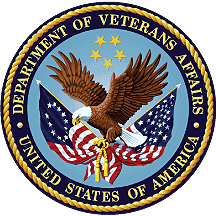 Volume 3 - Card Management and 
Administrator Only TasksApril 2022Department of Veterans AffairsOffice of Information and Technology (OI&T) Revision HistoryNOTE: The revision history cycle begins once changes or enhancements are requested after the document has been baselined.Table of Contents1.	Introduction	11.1.	Purpose	11.2.	Document Orientation	11.2.1.	Organization of the Manual	11.2.2.	Assumptions	21.2.3.	Disclaimers	21.2.3.1.	Software Disclaimer	21.2.3.2.	Documentation Disclaimer	21.2.4.	Documentation Conventions	31.3.	Enterprise Service Desk and Organizational Contacts	32.	Accessing the VHIC Application	42.1.	Browser	42.1.1.	Browser Incompatibility Issue	42.2.	Proper Navigation of the VHIC Application	52.3.	Roles within VHIC	63.	Getting Started	63.1.	Single Sign-On Internal (SSOi)	63.2.	Logging On	73.3.	System Menu	73.3.1.	VHIC Administrator and Technical Administrator Tier 3	73.4.	VHIC System Status Banner	93.5.	Changing User ID and Password	94.	Before Requesting a VHIC Card	95.	Creating a VHIC Card – The Card Request Process	95.1.	Requesting a VHIC for a Veteran Within Ten (10) Days of a Previous VHIC Request	106.	Card Management – The Card Deactivation Process	116.1.	Cancelled/Declined	136.1.1.	Accessing Card Deactivation	136.1.2.	Step 1: Enter Search Terms	136.1.3.	Step 2: Select Veteran	166.1.4.	Select Deactivation Reason	166.1.5.	Confirm Deactivation Request	176.1.6.	Verifying Card Deactivation	196.1.7.	Saving a Card Request On-Hold to Retain Picture (For Cancelled/Declined enrollment only)	216.2.	Damaged	286.2.1.	Accessing Card Deactivation	286.2.2.	Step 1: Enter Search Terms	286.2.3.	Step 2: Select Veteran	306.2.4.	Select Deactivation Reason	306.2.5.	Confirm Deactivation Request	316.2.6.	Request a Replacement Card	326.2.7.	Verifying Card Deactivation	346.3.	Deceased	366.3.1.	Accessing Card Deactivation	366.3.2.	Step 1: Enter Search Terms	366.3.3.	Step 2: Select Veteran	386.3.4.	Select Deactivation Reason	386.3.5.	Confirm Deactivation Request	396.3.6.	Verifying Card Deactivation	406.4.	Identity Theft	426.4.1.	Accessing Card Management	426.4.2.	Step 1: Enter Search Terms	426.4.3.	Step 2: Select Veteran	446.4.4.	Select Deactivation Reason	446.4.5.	Confirm Deactivation Request	456.4.6.	Verifying Card Deactivation	466.5.	Lost	486.5.1.	Accessing Card Deactivation	486.5.2.	Step 1: Enter Search Terms	486.5.3.	Step 2: Select Veteran	506.5.4.	Select Deactivation Reason	506.5.5.	Confirm Deactivation Request	516.5.6.	Request a Replacement Card	526.5.7.	Verifying Card Deactivation	536.6.	Other	556.6.1.	Accessing Card Deactivation	556.6.2.	Step 1: Enter Search Terms	556.6.3.	Step 2: Select Veteran	576.6.4.	Select Deactivation Reason	586.6.5.	Confirm Deactivation Request	596.6.6.	Verifying Card Deactivation	606.7.	Stolen	626.7.1.	Accessing Card Deactivation	626.7.2.	Step 1: Enter Search Terms	626.7.3.	Step 2: Select Veteran	646.7.4.	Select Deactivation Reason	646.7.5.	Confirm Deactivation Request	656.7.6.	Request a Replacement Card	666.7.7.	Verifying Card Deactivation	677.	Card Receiving	697.1.	Cards Received	697.1.1.	Accessing Cards Received Screen	697.1.2.	Step 1: Enter Search Terms	717.1.3.	Step 2: Card Verification	748.	Card Destruction	768.1.	Card Destruction	768.1.1.	Accessing Card Destruction Screen	768.1.2.	Step 1: Select Cards for Destruction	788.1.3.	Select Date of Destruction	808.1.4.	Card Destruction Status Displayed	819.	Reports	8110.	Troubleshooting	81Table of FiguresFigure 2-1: VHIC Navigation Buttons	5Figure 2-2: VHIC Administrator and VHIC Technical Administrator (Tier 3) menu	5Figure 2-3: VHIC Associate and VHIC Supervisor menu	5Figure 2-4: VHIC Auditor and VHIC Read-Only User menu	5Figure 3-1: SSOi Login Screen	7Figure 3-2: VHIC Administrator and VHIC Technical Administrator (Tier 3) Home screen	8Figure 3-3: VHIC System Status Banner	9Figure 5-1: Replacement Card has been requested within the past 10 days	10Figure 6-1: Card Deactivation Reasons drop-down menu	12Figure 6-2: VHIC Administrator Home screen; click Card Management	13Figure 6-3: Help icon	14Figure 6-4: Card Management Deactivation Home screen. Enter Search Terms screen	14Figure 6-5: Enter Search Terms screen - No Match Found error	15Figure 6-6: Card Deactivation Select Veteran screen	16Figure 6-7: Select Deactivation Reason screen	16Figure 6-8: Confirm Deactivation pop-up window	17Figure 6-9: All Cards Deactivated - Cancelled/Declined	17Figure 6-10: Card Deactivated Screen with Replace Card Option	18Figure 6-11: Card Replacement Button Selected	18Figure 6-12: Card History Report Query Screen	19Figure 6-13: Card History Report - Cancelled/Declined	20Figure 6-14: Step 1: Enter Search Terms	21Figure 6-15: Step 2: Select Veteran	22Figure 6-16: Step 3: Capture Veteran Image - Reuse Photo, Click Next button	22Figure 6-17: Step 3: Confirm Reuse of Photo by clicking the OK button	23Figure 6-18: Step 4: Select Mailing Address - Replacement Reason: Incorrect Information - Other	24Figure 6-19: Step 5: Save Card Request - Select Bad Data - Details: Retain Picture	25Figure 6-20: Step 5: Save Card Request - Saved on Hold - Reason for Hold - Bad Data: Retain Picture	26Figure 6-21: Card History Report Query Screen	26Figure 6-22: Card History Report - Hold Reason: Bad Data - Retain Picture	27Figure 6-23: VHIC Administrator Home screen; click Card Management	28Figure 6-24: Help icon	29Figure 6-25: Card Deactivation Enter Search Terms screen	29Figure 6-26: Card Deactivation Select Veteran screen	30Figure 6-27: Select Deactivation Reason screen	30Figure 6-28: Confirm Deactivation pop-up window	31Figure 6-29: All Cards Deactivated – Damaged	31Figure 6-30: Replace Card	32Figure 6-31: Step 3 Capture Veteran Image screen	33Figure 6-32: Card History Report Query Screen	34Figure 6-33: Card History Report – Damaged	35Figure 6-34: VHIC Administrator Home screen; click Card Management	36Figure 6-35: Help icon	37Figure 6-36: Card Deactivation Enter Search Terms screen	37Figure 6-37: Card Deactivation Select Veteran screen	38Figure 6-38: Select Deactivation Reason screen	38Figure 6-39: Confirm Deactivation pop-up window	39Figure 6-40: All Cards Deactivated – Deceased	40Figure 6-41: Card History Report Query Screen	40Figure 6-42: Card History Report - Deceased	41Figure 6-43: VHIC Administrator Home screen; click Card Management	42Figure 6-44: Help icon	43Figure 6-45: Card Management Enter Search Terms screen	43Figure 6-46: Card Deactivation Select Veteran screen	44Figure 6-47: Select Deactivation Reason screen	45Figure 6-48: Confirm Deactivation pop-up window	45Figure 6-49: All Cards Deactivated - Identity Theft	46Figure 6-50: Card History Report Query Screen	46Figure 6-51: Identity Theft	47Figure 6-52: VHIC Administrator Home screen; click Card Management	48Figure 6-53: Help icon	49Figure 6-54: Card Deactivation Enter Search Terms screen	49Figure 6-55: Card Deactivation Select Veteran screen	50Figure 6-56: Select Deactivation Reason screen	50Figure 6-57: Confirm Deactivation pop-up window	51Figure 6-58: All Cards Deactivated – Lost	51Figure 6-59: Replace Card	52Figure 6-60: Step 3 Capture Veteran Image screen	53Figure 6-61: Card History Report Query Screen	53Figure 6-62: Card History Report - Lost	54Figure 6-63: VHIC Administrator Home screen; click Card Management	55Figure 6-64: Help icon	56Figure 6-65: Card Deactivation Enter Search Terms screen	56Figure 6-66: Card Deactivation Select Veteran screen	57Figure 6-67: Select Deactivation Reason screen	58Figure 6-68: Confirm Deactivation pop-up window	59Figure 6-69: All Cards Deactivated – Other	59Figure 6-70: Card History Report Query Screen	60Figure 6-71: Card History Report - Other	61Figure 6-72: VHIC Administrator Home screen; click Card Deactivation	62Figure 6-73: Help icon	63Figure 6-74: Card Deactivation Enter Search Terms screen	63Figure 6-75: Card Deactivation Select Veteran screen	64Figure 6-76: Select Deactivation Reason screen	64Figure 6-77: Confirm Deactivation pop-up window	65Figure 6-78: All Cards Deactivated - Stolen	65Figure 6-79: Replace Card	66Figure 6-80: Step 3 Capture Veteran Image screen	67Figure 6-81: Card History Report Query Screen	67Figure 6-82: Card History Report - Stolen	68Figure 7-1: VHIC Administrator Home screen; click Card Management	69Figure 7-2: Select Card Receiving Tab	70Figure 7-3: Card Received Screen	70Figure 7-4: Card Scanned into system, Card ID populates	71Figure 7-5: Search by Member ID	72Figure 7-6: Search by Veteran Name/SSN	73Figure 7-7: Help icon	73Figure 7-8: VHIC Card details displayed	74Figure 7-9: Card status updated - Pending Destruction	74Figure 7-10: Receiving Search Page	75Figure 8-1: VHIC Administrator Home screen; click Card Management	76Figure 8-2: Select Card Destruction Tab	77Figure 8-3: Card Destruction Screen	78Figure 8-4: Select Cards by Received Date for Destruction	79Figure 8-5: Select Date of Destruction	80Figure 8-6: Card Destruction Confirmation Message	80Figure 8-7: Card Destruction Status	81Table of TablesTable 1: Documentation Symbols and Descriptions	3Table 2: Enterprise Service Desk Contact Information	3Table 3: Who can deactivate a card?	11Table 4: Who can receive a card?	69Table 5. Who can destroy a card?	76IntroductionPurposeThe purpose of this User Guide is to provide general system information, as well as accessibility and user roles with the VHIC application. This User Guide will provide a detailed walkthrough of creating Veteran Health Identification Card requests using the VHIC application. This User Guide will also provide the detailed steps on how VHIC Administrators can deactivate all of the VHICs associated to a selected Veteran.Document OrientationOrganization of the ManualThis User Guide is divided into eight sections, allowing the user to quickly obtain the information needed.The first section will provide an overview of what a VHIC is and what the eligibility requirements are, and the various user roles and their accessibility within the VHIC application.In order to be able to receive a VHIC, a Veteran must meet the following eligibility criteria:Be eligible for VA medical benefitsBe enrolled in the VA Healthcare systemBe Level 2 proofed at a VA medical facilityVeteran identity must be recognized in the Master Veteran Index (MVI), which is managed by the Identity and Access Management (IAM) of the VANOTE: The level 2 proofing process is a method to verify the identity of Veterans. VA requires Veterans to provide approved identification documents to access Personal Identifiable Information (PII), Personal Health Information (PHI) and request a Veterans Health Identification Card (VHIC).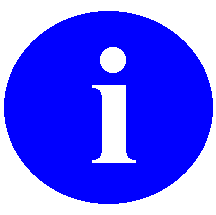 The second and third sections will walk the user through the steps needed to access the VHIC application, as well as some general guidelines on using the VHIC application.The fourth section will give the user an overview of what they need to do before starting a card request for a Veteran. The VHIC user must verify the Veteran’s Identity Proofing Level is at Level 2 in the Identity Management Toolkit.The fifth section will provide information for the VHIC Administrator on how to continue with the card request process when the Veteran already has a VHIC requested that falls within the ten (10) day window set aside for mailing.The sixth section will provide information for the VHIC Administrator on how to deactivate the VHICs for a specific Veteran. A step-by-step process will navigate the VHIC Administrator through the Card Management screens in the VHIC application. Once all of the required information has been provided, the final step in the Card Management process will confirm that the deactivation of all VHICs associated with a Veteran have been deactivated.The seventh section will provide information on the different reports available to VHIC Associates and the types of metrics that can be obtained.The last section covers some troubleshooting issues and solutions that will help the VHIC user to better able to support the Veteran and ensure that the VHIC requests are processed properly.AssumptionsThis guide was written with the following assumed experience/skills of the audience:User has basic knowledge of the operating system (such as the use of commands, menu options, and navigation tools).User has been provided the appropriate active roles required for the VHIC application.User is using Google Chrome or Microsoft Edge to do their job of either creating VHIC Card Requests, Running Reports, or Deactivating VHICs depending on user roles.User has validated access to the VHIC application.User has completed any prerequisite training.DisclaimersSoftware DisclaimerThis software was developed at the Department of Veterans Affairs (VA) by employees of the Federal Government in the course of their official duties. Pursuant to title 17 Section 105 of the United States Code this software is not subject to copyright protection and is in the public domain. VA assumes no responsibility whatsoever for its use by other parties, and makes no guarantees, expressed or implied, about its quality, reliability, or any other characteristic. We would appreciate acknowledgement if the software is used. This software can be redistributed and/or modified freely provided that any derivative works bear some notice that they are derived from it, and any modified versions bear some notice that they have been modified.Documentation DisclaimerThe appearance of external hyperlink references in this manual does not constitute endorsement by the Department of Veterans Affairs (VA) of this Web site or the information, products, or services contained therein. The VA does not exercise any editorial control over the information you may find at these locations. Such links are provided and are consistent with the stated purpose of the VA.Documentation ConventionsThis manual uses several methods to highlight different aspects of the material.Various symbols are used throughout the documentation to alert the reader to special information. The following table gives a description of each of these symbols:
Table 1: Documentation Symbols and DescriptionsDescriptive text is presented in a proportional font (as represented by this font).“Screenshots” of computer online displays (i.e., character-based screen captures/dialogs) and are shown in a non-proportional font and enclosed within a box. Also included are Graphical User Interface (GUI) Microsoft Windows images (i.e., dialogs or forms).User's responses to online prompts (e.g., manual entry, taps, clicks, etc.) will be [boldface] type and enclosed in brackets.Enterprise Service Desk and Organizational ContactsThe support contact information documented herein are intended to restore normal service operation as quickly as possible and minimize the adverse impact on business operations, ensuring that the best possible levels of service quality and availability are maintained.The following table lists the contact information needed by site users for troubleshooting purposes. Support contacts are listed by description of the incident escalation and contact information (phone number and options to select).Table 2: Enterprise Service Desk Contact InformationAccessing the VHIC ApplicationBrowserVHIC is a web-based application which users will access via a web browser. The recommended browser is Google Chrome or Microsoft Edge . The VHIC URL is https://vic.iam.va.gov/VIC/faces/index.jsf and is case sensitive – it must be entered exactly as shown. After successfully logging in to the VHIC application, users should bookmark this site for easy access in the future. Instructions on how to do just that can be found here: http://windows.microsoft.com/en-us/internet-explorer/add-view-organize-favorites#ie=ie-11-win-7.The best time to bookmark the site is after the user is in the application itself rather than attempting to bookmark the Login screen.Browser Incompatibility IssueIn some instances, users may experience image misplacement or misalignment. This is most likely due to the current browser compatibility settings. You will want to ensure that the browser is not set to Compatibility View. This process is explained in the Veteran Health Identification Card  User Guide - Volume 4 - Troubleshooting document.Proper Navigation of the VHIC ApplicationThe correct way to navigate through the VHIC application is to use the [Back] and [Next] buttons that are located at the bottom of each screen instead of using the Browser’s built in Back button. Please do NOT use the [Back] button at the top of your browser window to navigate back to a previous screen; this will cause errors to occur.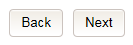 Figure 2-1: VHIC Navigation ButtonsThe VHIC user can also navigate to the different features within the VHIC application by clicking on one of the navigation links located in the header near the top left of the screen. The user’s assigned role will determine which links are available as seen below. To see the full home screens for each user role, refer to Section 3.3 System Menu.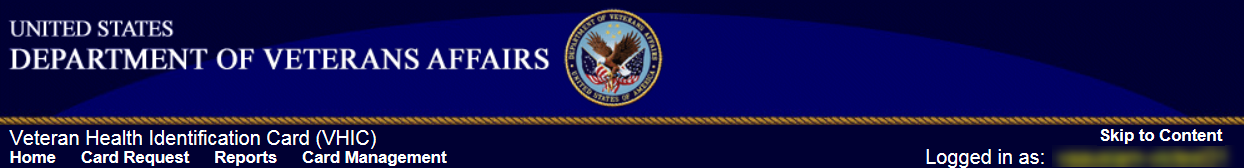 Figure 2-2: VHIC Administrator and VHIC Technical Administrator (Tier 3) menu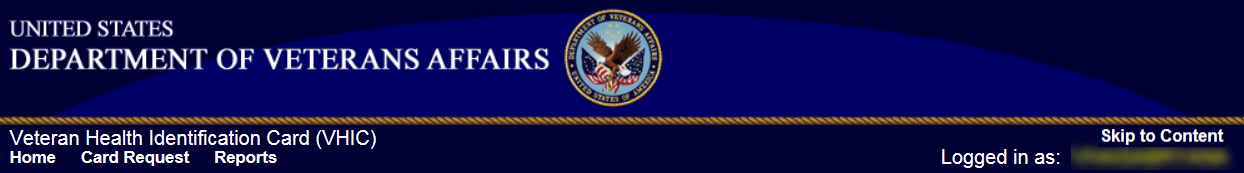 Figure 2-3: VHIC Associate and VHIC Supervisor menu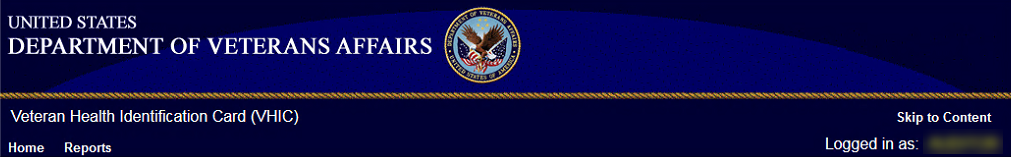 Figure 2-4: VHIC Auditor and VHIC Read-Only User menuNOTE: The “Skip To Content” link is a Section 508 compliance feature that skips repetitive navigation links so that page content can be quickly accessed.Roles within VHICThe VHIC application is built to accommodate a specific set of pre-established user roles. During the provisioning process, the VHIC user will have a role assigned to them, which will determine what aspects of the VHIC application are available to them. The following breaks down the specific roles and the areas of access that accompany each role.If, while utilizing the VHIC application, a user finds they do not have access to items they feel they should have access to or find that they have access to items they should not, based on the definitions listed below, the VHIC user should report this information to their VHIC Supervisor. The VHIC Supervisor should then verify that the proper role has been assigned.For a detailed list of Roles and corresponding Access levels please refer to the VHIC Roles and Access document.Getting StartedSingle Sign-On Internal (SSOi)Once users are logged into their VA desktop, they will access VHIC using Google Chrome or Microsoft Edge by either entering the URL listed above or via the bookmark saved during an earlier session. Users will be presented with the Single Sign On – internal (SSOi) login screen (shown below).Here the VHIC user will need to use their PIV card to log into the VHIC application.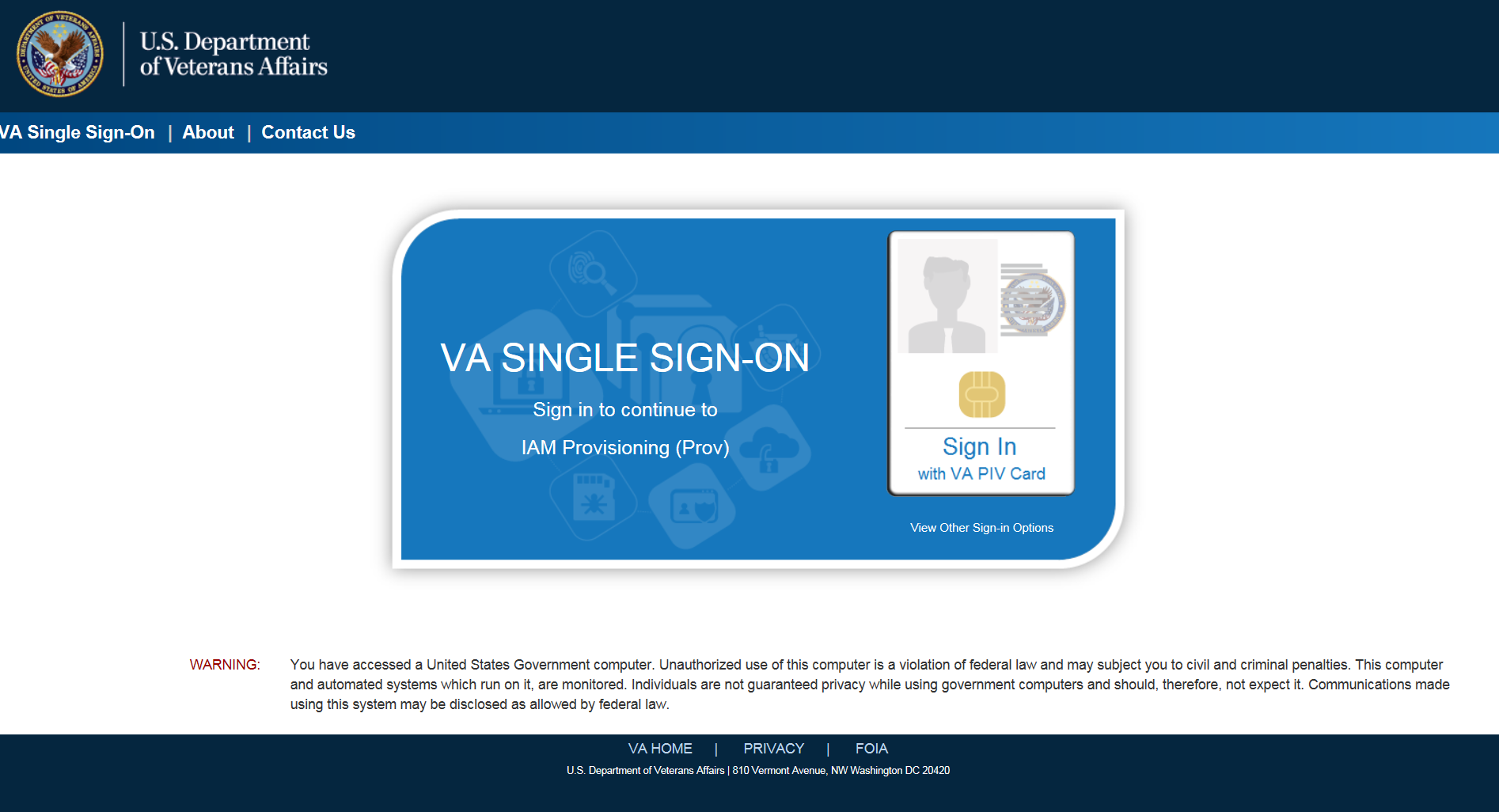 Figure 3-1: SSOi Login ScreenLogging OnThe VHIC application is built to accommodate a specific set of pre-established user roles. During the provisioning process, the VHIC user will have a role assigned to them, which will determine what aspects of the VHIC application are available to them. The roles are listed below. For more information on the areas of access that accompanies each role, please refer to VHIC Roles and Access document.System MenuDepending on the VHIC users’ role, they will be presented different Home screens upon logging to the VHIC application.VHIC Administrator and Technical Administrator Tier 3The VHIC Administrator and VHIC Technical Administrator Tier 3 users will be presented with three menu options: Card Requests, Reports and Card Management. They can navigate to each of these application modules by either clicking on one of the links located in the header at the top left of the screen or by clicking on one of the icon buttons in the middle of the screen.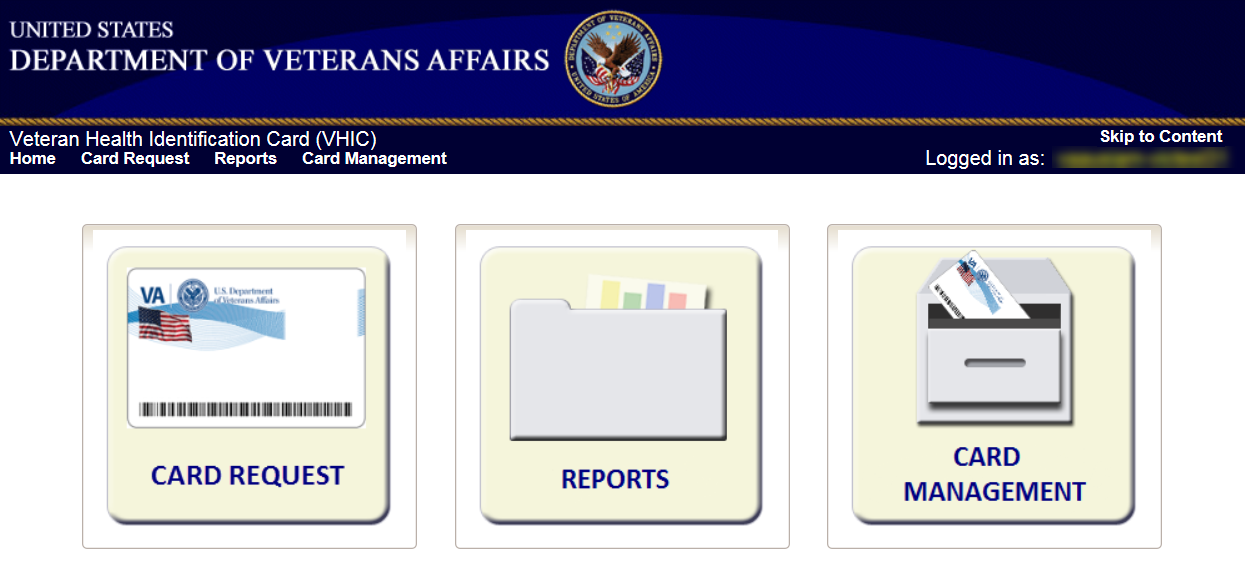 Figure 3-2: VHIC Administrator and VHIC Technical Administrator (Tier 3) Home screenVHIC System Status BannerThe VHIC System will display a Status Banner at the top of the screen to notify users of reported issues with the system and/or during maintenance activities that do not require downtime.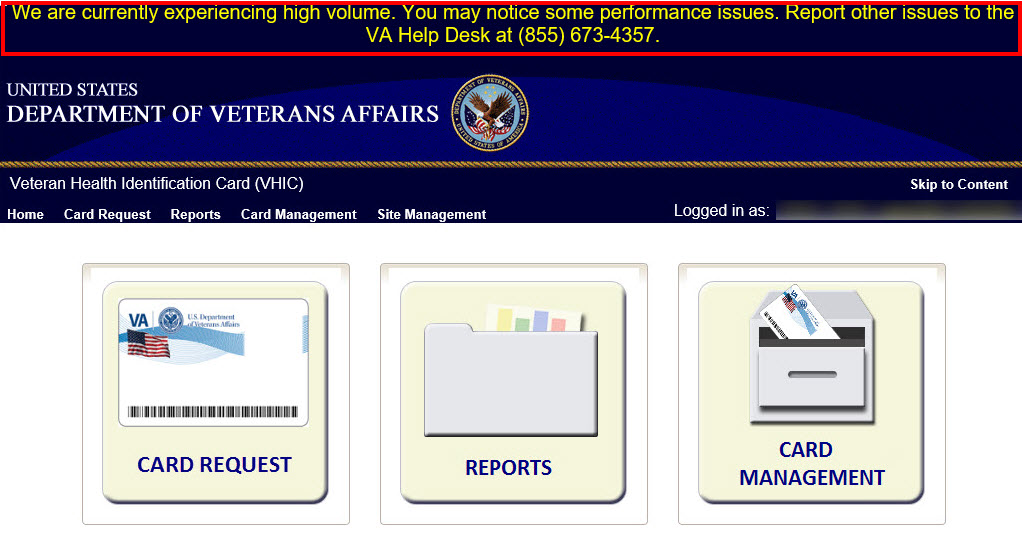 Figure 3-3: VHIC System Status BannerChanging User ID and PasswordIf you have any questions or need help with your User ID or your Password; call the Enterprise Service Desk at REDACTED and then select option 1 (Account or Password Reset), then option 1.Before Requesting a VHIC CardFor detailed step-by-step process of how to access and complete the Identity Proofing Verification task in the Identity Management Toolkit application, please refer to section 4 in the Veteran Health Identification Card User Guide - Volume 1 - Card Requests – All Users document.Creating a VHIC Card – The Card Request ProcessFor a step-by-step process on how to navigate through the Card Request screens in the VHIC application and an explanation of the process involved in creating a VHIC for a Veteran, please refer to section 5 in the Veteran Health Identification Card User Guide - Volume 1 - Card Requests – All Users document.Requesting a VHIC for a Veteran Within Ten (10) Days of a Previous VHIC RequestVHIC Supervisors and VHIC Associates will not be able to request a new VHIC for a Veteran if there has been a previous request made within the past ten (10) days. They will be shown a message on Step 2 of the VHIC card request process stating:“This Veteran has a recent VHIC request in process. Please remind the Veteran the VHIC should be received with 10 days after the request was submitted.”REDACTEDFigure 5-1: Replacement Card has been requested within the past 10 daysIf for some reason a new VHIC request must be made to include any changes, ONLY the VHIC Administrator will be able to submit a new card request within 10 days of the previous card request.In this instance, the VHIC user will need to submit a request to the VHA HEC VHIC Program Team mail group via an encrypted message to deactivate the submitted card request.  Once the VHIC user is notified that their card request has been deactivated, they can submit a new card request with the corrected information.Information to include in the request is listed below:Veteran’s First and Last NameMember ID and/or Card NumberSite Point of ContactReason for needing a new card requested within 10 days of the previous request.NOTE: If the Member ID and/or Card Number are not available, provide the Date of Birth and SSN instead.In virtually all cases, the VHIC user will be able to resubmit their card request with the corrected information.  Otherwise, using the information provided in the request sent to the VHA HEC VHIC Program Team, The VHIC Administrator would be able to submit a new card request for the Veteran indicated. The card request will follow the same guidelines and steps as creating a Replacement Card Request that is covered in section 4.4 Replacement VHIC: Veteran Level 2 Proofed through Identity Management Toolkit of the Veteran Health Identification Card  User Guide - Volume 1 - Card Requests – All Users document.Card Management – The Card Deactivation ProcessTable 3: Who can deactivate a card?This section will walk the VHIC Administrator through the process of deactivating all cards for a Veteran.The card deactivation process follows numbered steps shown next.Enter Search TermsSelect VeteranSelect Deactivation ReasonConfirm Deactivation RequestRequest a Replacement Card (when applicable)Verifying Card DeactivationThese steps are fully explained below. We will now walk through the steps required to complete a VHIC card deactivation request for each of the available deactivation reasons.
The following is a list of reasons that are available to the VHIC Administrator for deactivating cards.Cancelled/DeclinedDamagedDeceasedIdentity TheftLostOtherStolen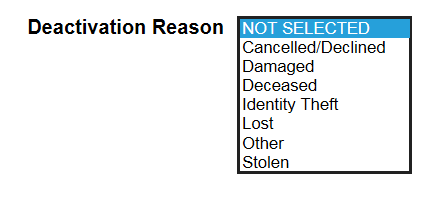 Figure 6-1: Card Deactivation Reasons drop-down menuThe VHIC Administrator will have the option to request a replacement card at the end of the card deactivation process in select instances.The deactivation reasons that will allow the Administrator to request a new card are:DamagedLostStolenCancelled/DeclinedAccessing Card DeactivationWhen the VHIC Administrator logs in to the VHIC application, they are presented with three menu options: Card Request, Reports, and Card Management. The Administrator can click either on the links in the header at the top of the screen or on the icon buttons in the middle of the screen.To begin the Card Deactivation process, the VHIC Administrator would click on either the Card Management link or the Card Management icon button.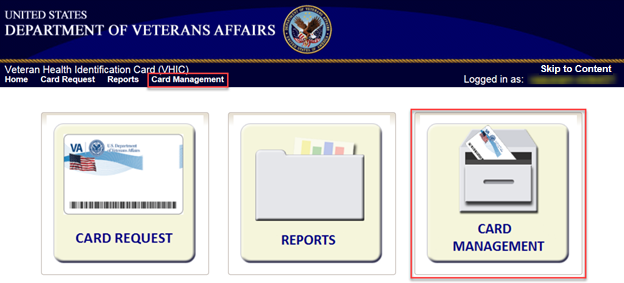 Figure 6-2: VHIC Administrator Home screen; click Card ManagementStep 1: Enter Search TermsThe first step in the process is to find the Veteran in the system. This is accomplished by entering enough search criteria to trigger a match within Master Veteran Index (MVI). The top of the screen offers guidance regarding the set of traits recommended to ensure the best match is found. These are guidelines and not necessarily the required set of traits that must be entered.However, for optimal search results, copy the Veteran’s ICN from Toolkit and paste it into the ICN field on this screen.Other search methods include:The Member ID from the front of the Veteran’s VHICLast Name, First Name, DOB and SSNCard IDNOTES: If using LN/FN/DOB/SSN combination, at a minimum, supply the Veteran's Last Name, plus values from at least two of the other three sections (Person, Address, and Identification).Entering an Invalid ICN, Card ID, or Veteran ID will result in an error message  and usage tip such as “ Invalid ICN. ICN must be 17 characters” More examples can be found in  the Veteran Health Identification Card User Guide - Volume 2 – Reports. The more traits entered, the more likely a match will be returned. Additional guidance is also available on-screen by clicking on the blue circle containing a question mark.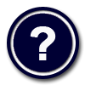 Figure 6-3: Help iconThis type of help is available throughout the application and will provide additional detail or clarification for that particular step or section.Once the information has been entered into the required fields, click on [Search] to proceed to the next step.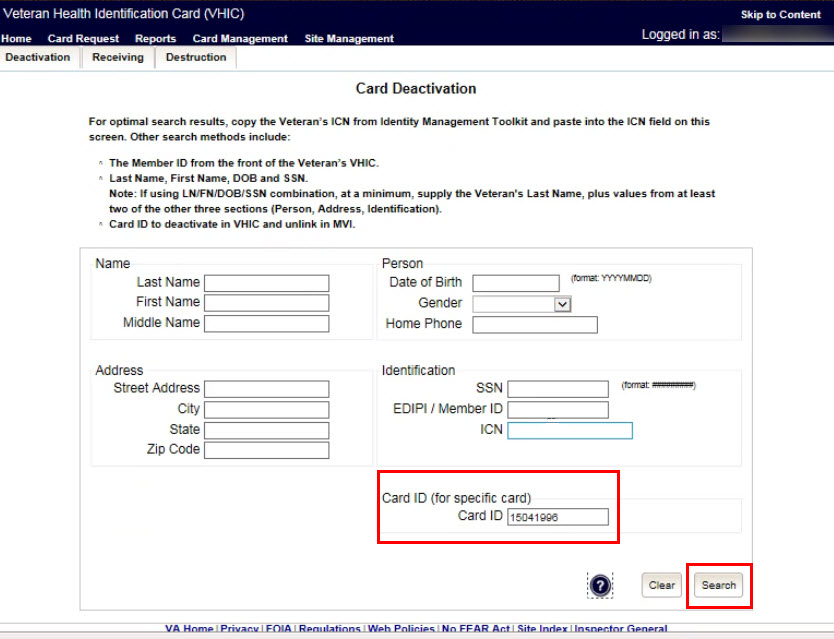 Figure 6-4: Card Management Deactivation Home screen. Enter Search Terms screenVarious error messages can be received throughout the Card Deactivation process. If the search yields no results, a message will be displayed above the search fields.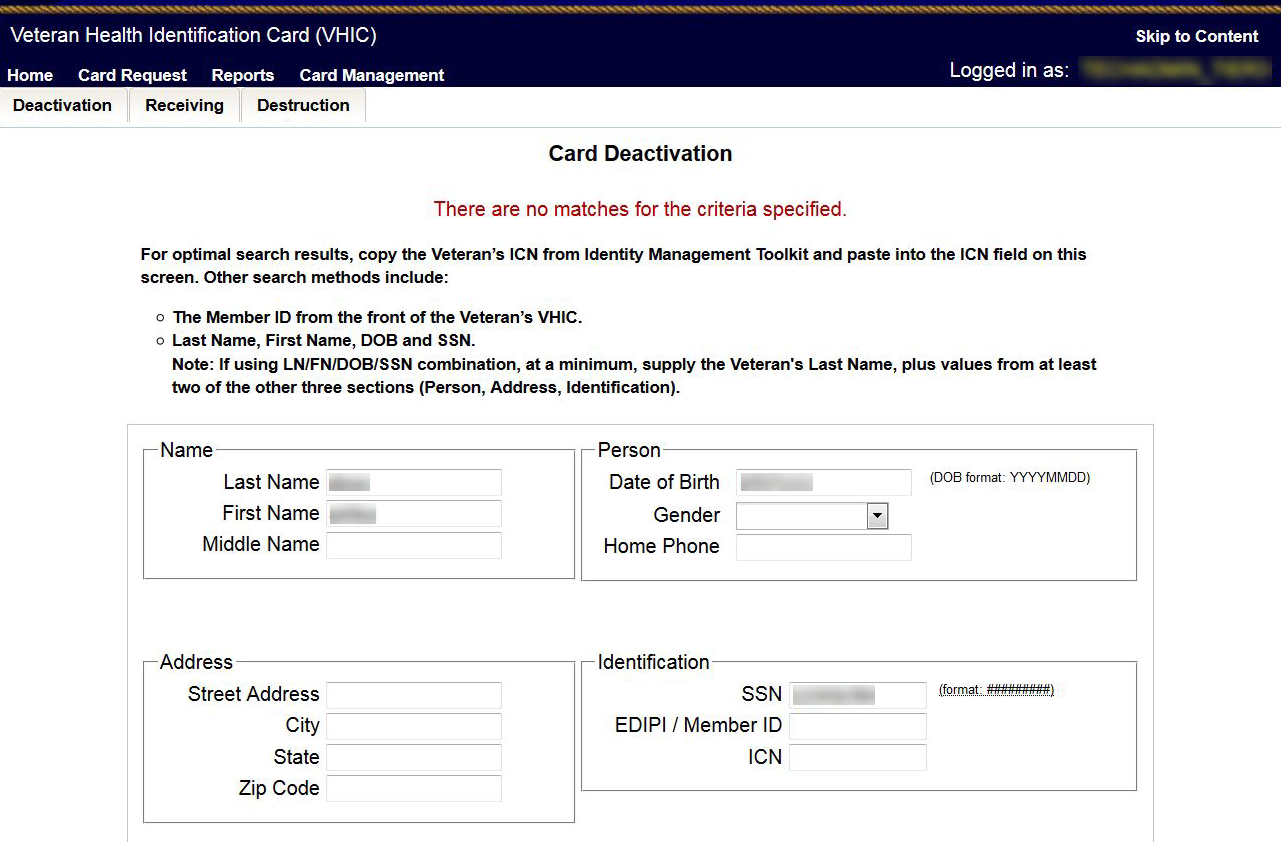 Figure 6-5: Enter Search Terms screen - No Match Found errorThe user can then verify that the information entered is correct or make corrections as needed as well as add more information to increase the likelihood of finding a match.Step 2: Select VeteranIf the search was successful and a possible match has been found, the results of that search will be displayed on screen. From the list provided (up to 10 matches may be returned), select the appropriate Veteran by clicking on the Veteran’s name which is hyperlinked.If the correct Veteran is not in the list, click the [Back] button and verify the traits entered are correct. If the traits are correct, try adding additional information to aid in triggering a match.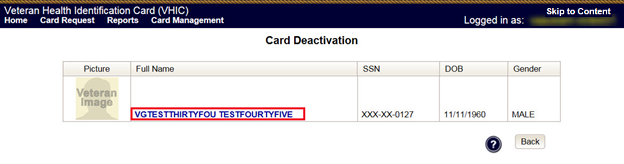 Figure 6-6: Card Deactivation Select Veteran screenSelect Deactivation ReasonOnce the Administrator has selected the correct Veteran, the next step in the process is to select the reason for deactivating all the VHIC cards for this Veteran. Choose from one of the several deactivation reasons VHIC provides.Select the Cancelled/Declined reason for deactivating the VHIC cards for this Veteran from the drop-down menu.Click on the [Deactivate] button to continue to the next step.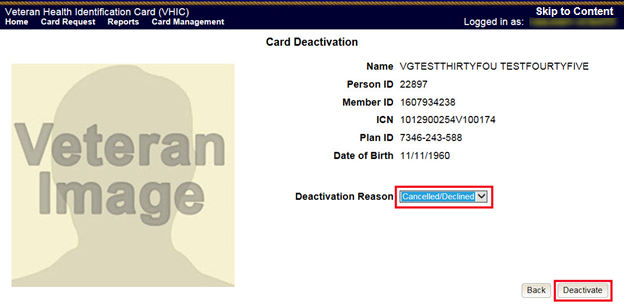 Figure 6-7: Select Deactivation Reason screenConfirm Deactivation RequestThe VHIC application will ask the user to confirm that they really want to deactivate all of the cards for this Veteran.Click the [OK] button on the pop-up window to continue.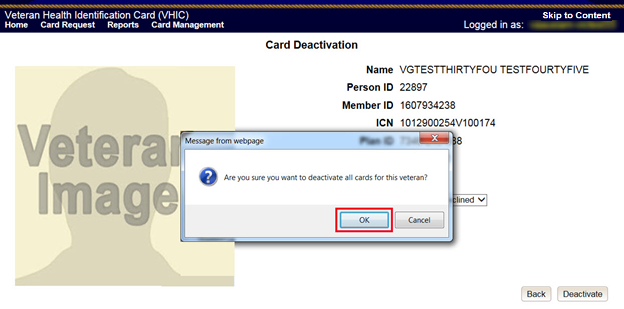 Figure 6-8: Confirm Deactivation pop-up windowThis screen shows that the Card Deactivation was completed successfully.The selected deactivation reason will be displayed on this screen.Since Cancelled/Declined was the deactivation reason selected, the VHIC Admin is not presented with the option to request a new card for the Veteran.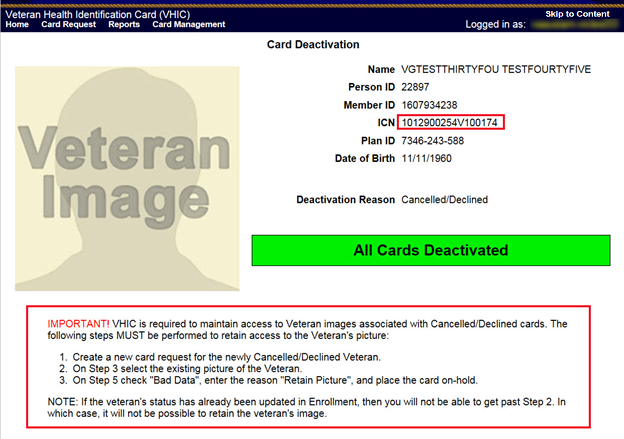 Figure 6-9: All Cards Deactivated - Cancelled/DeclinedWhen deactivating a single card as in Deactivation by Card ID, a [Replace Card] button will be appear in the bottom right corner. Clicking on the button will redirect the user to the Card Replacement process.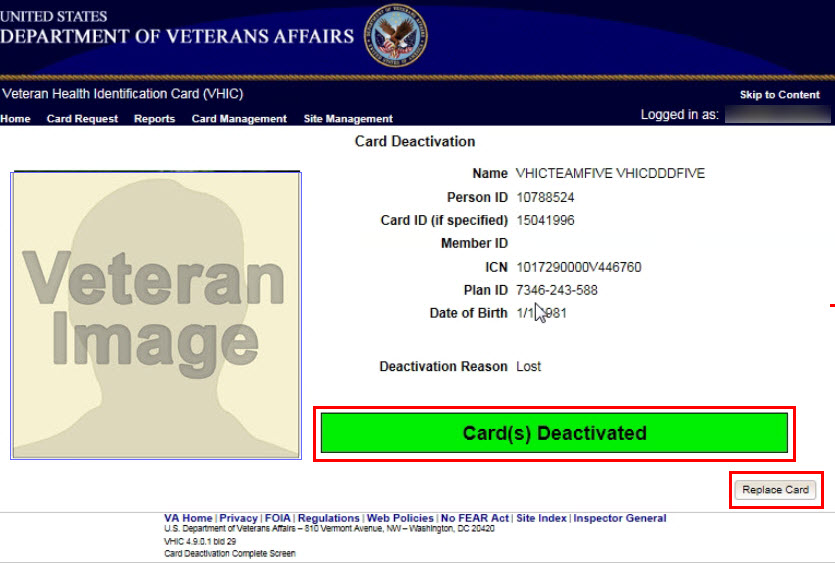 Figure 6-10: Card Deactivated Screen with Replace Card Option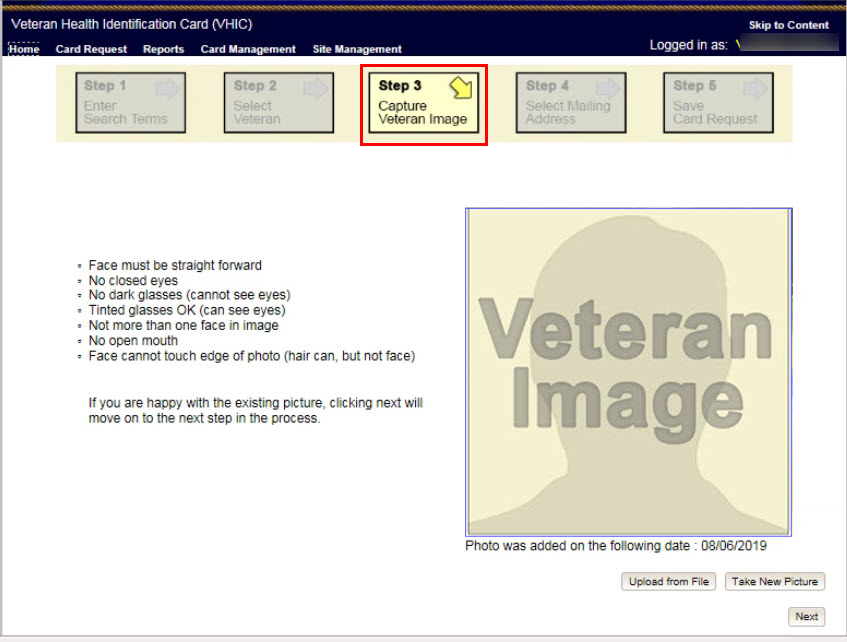 Figure 6-11: Card Replacement Button SelectedVerifying Card DeactivationThe VHIC Administrator can verify that all of the cards for that Veteran have been deactivated by looking at the Card History report. To see all of the cards for a Veteran, search by using the Veteran’s Person ID, which was displayed on the last step of the card deactivation process.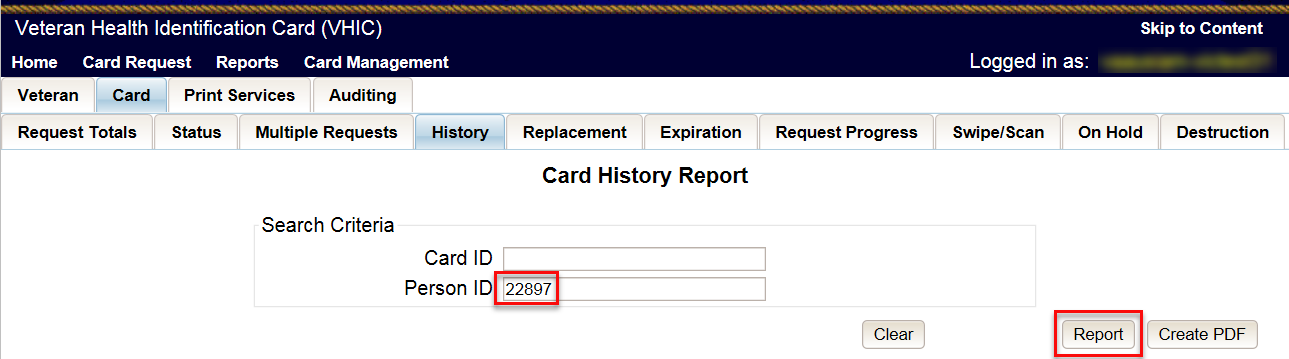 Figure 6-12: Card History Report Query ScreenWhen looking at the Card History report, the user will see that the Current Card Status has been updated to Deactivated and the Current MVI Status has been updated to Unlinked.The user will also see the messages for Deactivated and MVI Correlation Unlinked in the Message history section.The Deactivation Reason field will also be populated with the deactivation reason that was selected during the card deactivation process.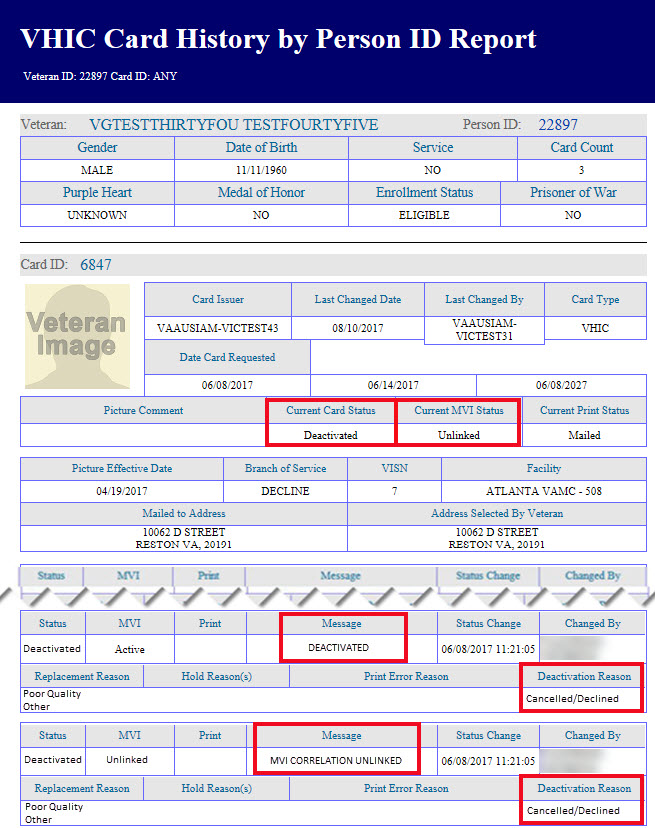 Figure 6-13: Card History Report - Cancelled/DeclinedSaving a Card Request On-Hold to Retain Picture (For Cancelled/Declined enrollment only)The next step in this process is to create a card request and manually save it On-Hold in order to be able to retain the Veteran’s picture in MVI.On Step 1 of the Card request process, Enter the Veteran’s ICN that was copied from the Card Deactivation Confirmation screen and click the [Search] button.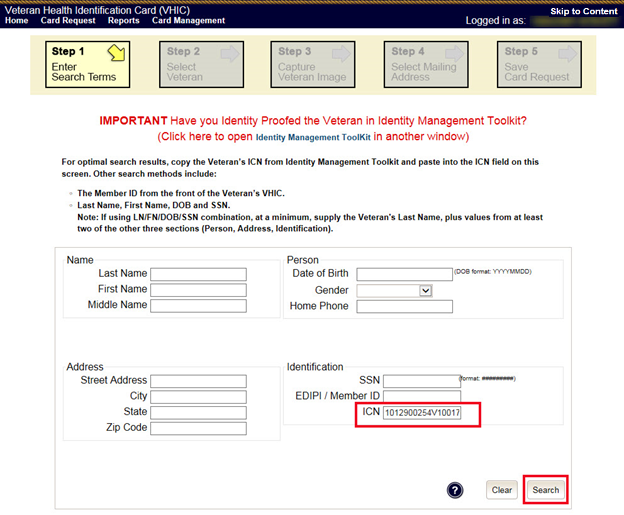 Figure 6-14: Step 1: Enter Search TermsSelect the Veteran you wish to create the card request for by clicking on the Veteran’s Name.REDACTEDFigure 6-15: Step 2: Select VeteranClick the [Next] button to reuse the existing photo.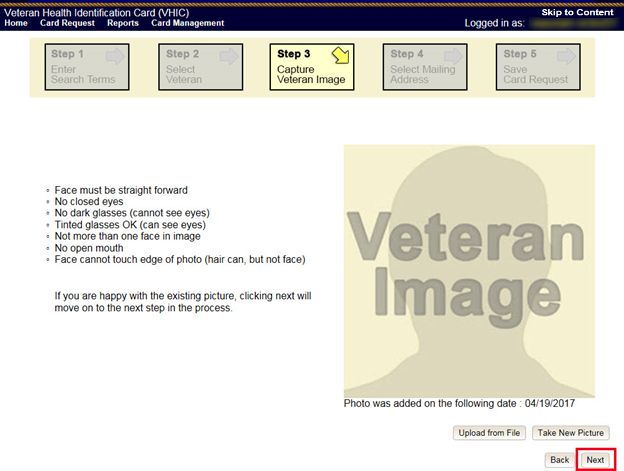 Figure 6-16: Step 3: Capture Veteran Image - Reuse Photo, Click Next buttonConfirm that you want to use the existing photo by clicking on the [OK] button.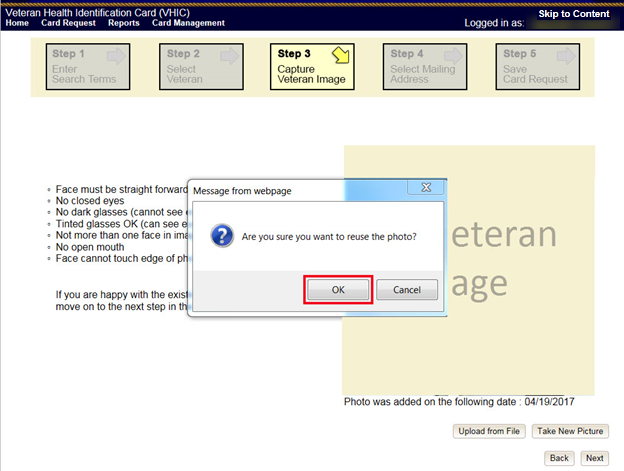 Figure 6-17: Step 3: Confirm Reuse of Photo by clicking the OK buttonOn the Step 4: Select Mailing Address screen, select “Incorrect Information” from the drop-down menu for Replacement Reason, and “Other” from the drop-down menu that appears for Incorrect Information. Click the [Next] button to continue.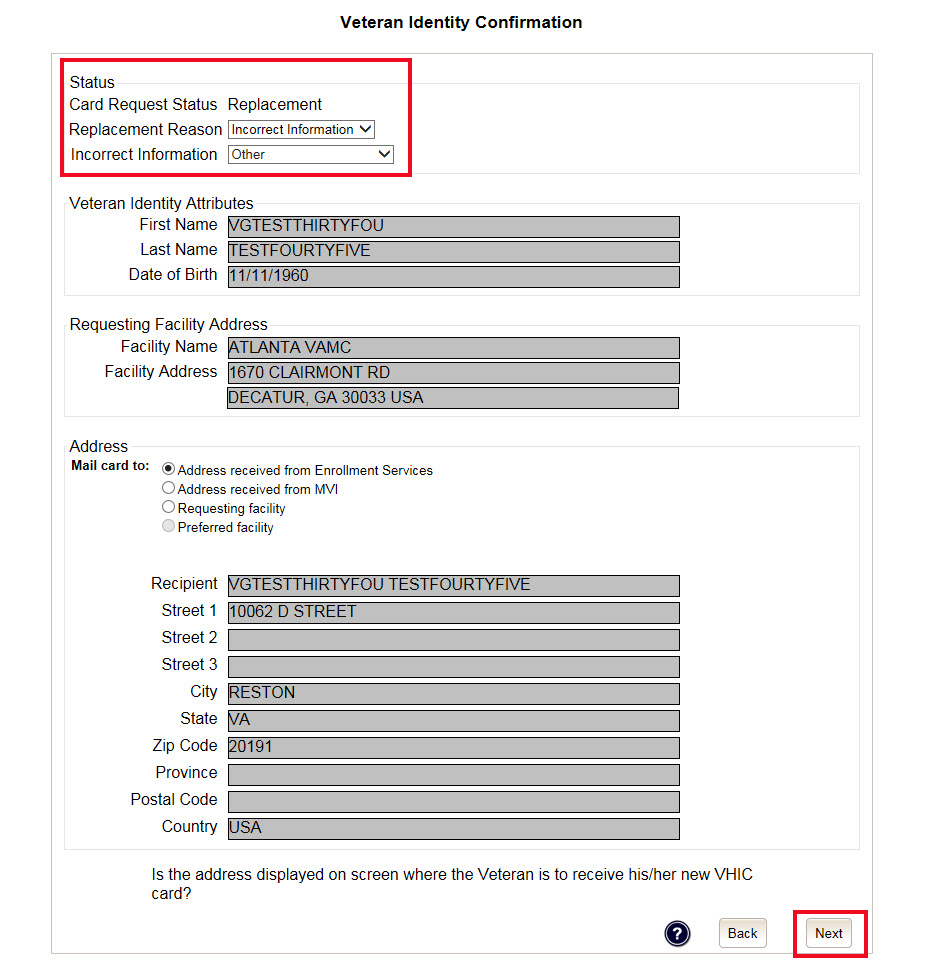 Figure 6-18: Step 4: Select Mailing Address - Replacement Reason: Incorrect Information - OtherOn the Step 5: Save Card Request screen, click on the checkbox next to Bad Data and enter “Retain Picture” in the Details text box. Click on the [Hold] button to save the card request.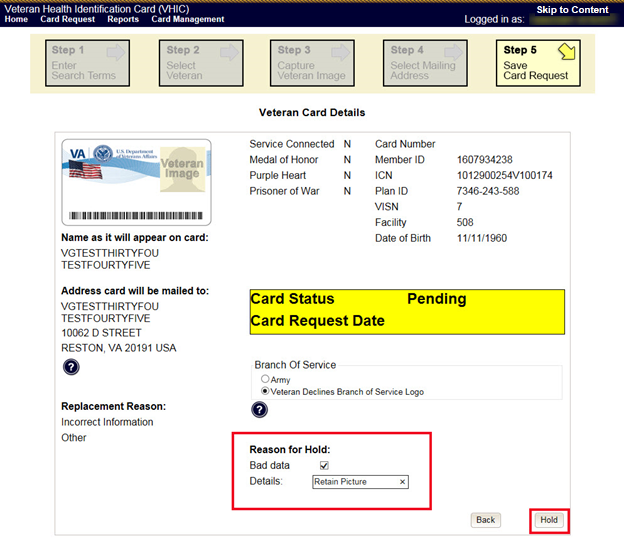 Figure 6-19: Step 5: Save Card Request - Select Bad Data - Details: Retain PictureConfirm that the card request has been saved on hold by noting the color bar has gone from yellow to orange, and that the Reason for Hold is displayed as “Bad Data: Retain Picture.”REDACTEDFigure 6-20: Step 5: Save Card Request - Saved on Hold - Reason for Hold - Bad Data: Retain PictureThe VHIC Administrator can verify that the card just requested for that Veteran has been saved on hold with the Bad Data: Retain Picture hold reason by looking at the Card History report. To see the card history for this card, search by using the Card ID that was displayed on the last step of the card request process.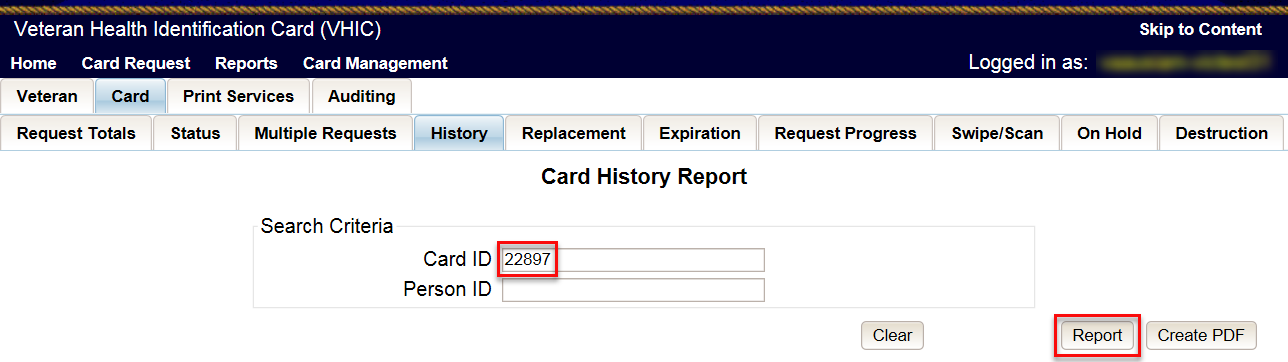 Figure 6-21: Card History Report Query ScreenWhen looking at the Card History report, the user will see that the Current Card Status has been updated to On Hold and the Current MVI Status has been updated to Active.The user will also see the Replacement Reason field is now showing “Incorrect Information- Other” and the Hold Reason is listed as “Bad Data – Retain Picture” in the Message history section.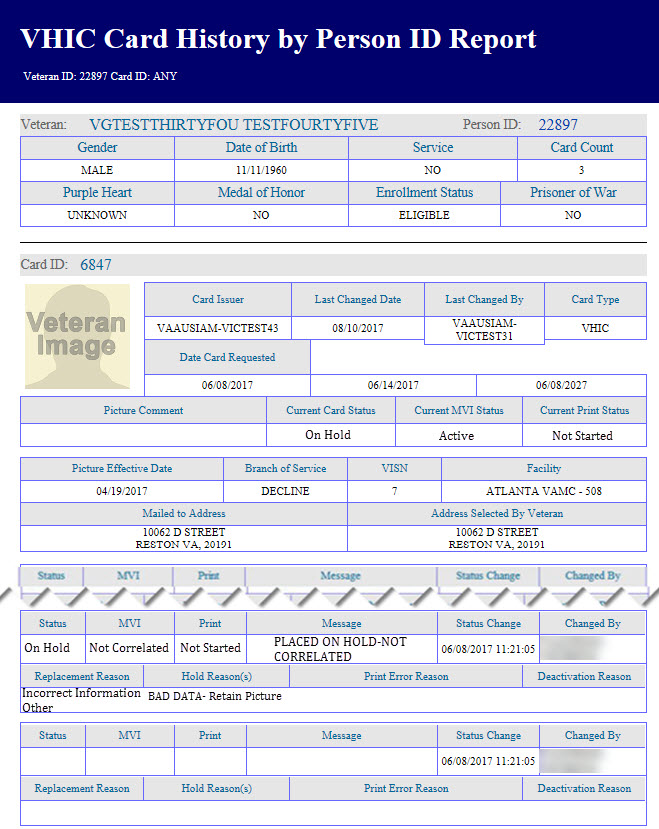 Figure 6-22: Card History Report - Hold Reason: Bad Data - Retain PictureDamagedAccessing Card DeactivationWhen the VHIC Administrator logs in to the VHIC application, they are presented with three menu options: Card Request, Reports, and Card Management. The Administrator can click either on the links in the header at the top of the screen or on the icon buttons in the middle of the screen.To begin the Card Management process, the VHIC Administrator would click on either the Card Management link or the Card Management icon button.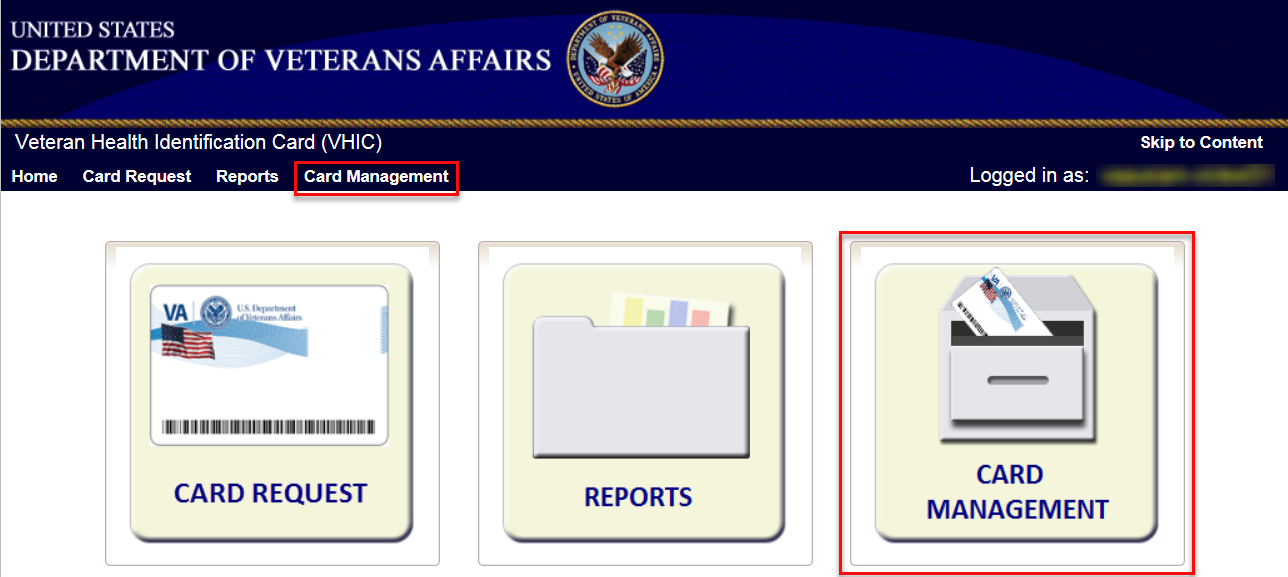 Figure 6-23: VHIC Administrator Home screen; click Card ManagementStep 1: Enter Search TermsThe first step in the process is to find the Veteran in the system. This is accomplished by entering enough search criteria to trigger a match within Master Veteran Index (MVI). The top of the screen offers guidance regarding the set of traits recommended to ensure the best match is found. These are guidelines and not necessarily the required set of traits that must be entered.However, for optimal search results, copy the Veteran’s ICN from Toolkit and paste it into the ICN field on this screen.Other search methods include: The Member ID from the front of the Veteran’s VHICLast Name, First Name, DOB and SSNNOTE: If using LN/FN/DOB/SSN combination, at a minimum, supply the Veteran's Last Name, plus values from at least two of the other three sections (Person, Address, and Identification).The more traits entered, the more likely a match will be returned. Additional guidance is also available on-screen by clicking on the blue circle containing a question mark.Figure 6-24: Help iconThis type of help is available throughout the application and will provide additional detail or clarification for that particular step or section.Once the information has been entered into the required fields, click on [Search] to proceed to the next step.REDACTEDFigure 6-25: Card Deactivation Enter Search Terms screenStep 2: Select VeteranIf the search was successful and a possible match has been found, the results of that search will be displayed on screen. From the list provided (up to 10 matches may be returned), select the appropriate Veteran by clicking on the Veteran’s name which is hyperlinked.If the correct Veteran is not in the list, click the [Back] button and verify the traits entered are correct. If the traits are correct, try adding additional information to aid in triggering a match.REDACTEDFigure 6-26: Card Deactivation Select Veteran screenSelect Deactivation ReasonOnce the Administrator has selected the correct Veteran, the next step in the process is to select the reason for deactivating all the VHIC cards for this Veteran. Choose from one of the several deactivation reasons VHIC provides.Select Damaged as the reason for deactivating the VHIC cards for this Veteran from the drop-down menu.Click on the [Deactivate] button to continue to the next step.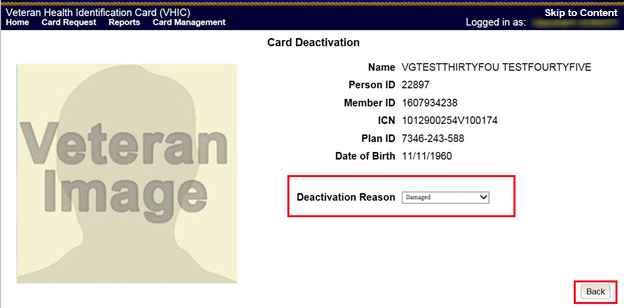 Figure 6-27: Select Deactivation Reason screenConfirm Deactivation RequestThe VHIC application will ask the user to confirm that they really want to deactivate all of the cards for this Veteran.Click the [OK] button on the pop-up window to continue.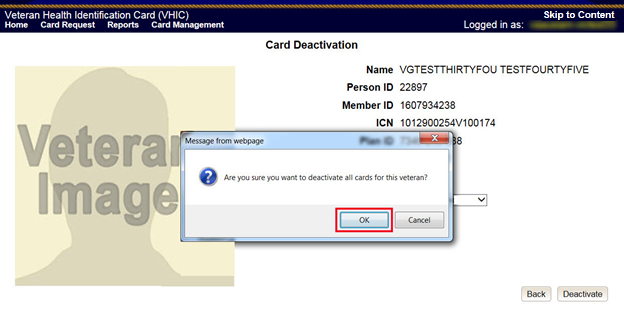 Figure 6-28: Confirm Deactivation pop-up windowThis screen shows that the Card Deactivation was completed successfully.The selected deactivation reason will be displayed on this screen.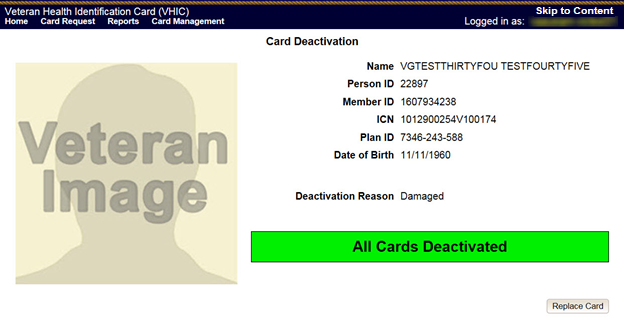 Figure 6-29: All Cards Deactivated – DamagedRequest a Replacement CardThe VHIC Administrator will have the option to request a replacement card at the end of the card deactivation process in select instances. Since Damaged was the deactivation reason selected, the VHIC Admin is presented with the option to request a new card for the Veteran.To request a replacement card, click the [Replace a Card] button.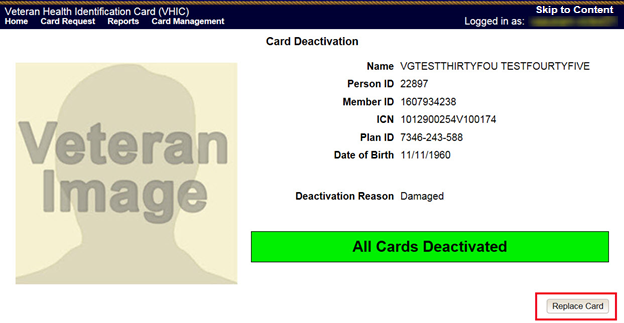 Figure 6-30: Replace CardThis will take the user to Step 3: Capture Veteran Image of the card request process.Click [Next] to reuse the existing photo for this Veteran. Then complete the card request process following the current procedures.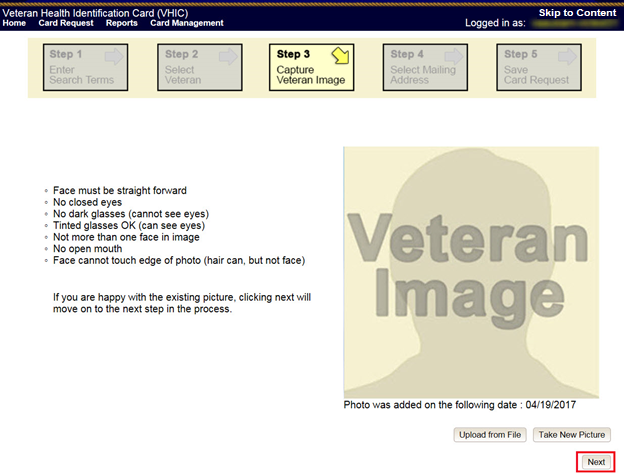 Figure 6-31: Step 3 Capture Veteran Image screenVerifying Card DeactivationThe VHIC Administrator can verify that all of the cards for that Veteran have been deactivated by looking at the Card History report. To see all of the cards for a Veteran, search by using the Veteran’s Person ID, which was displayed on the last step of the card deactivation process.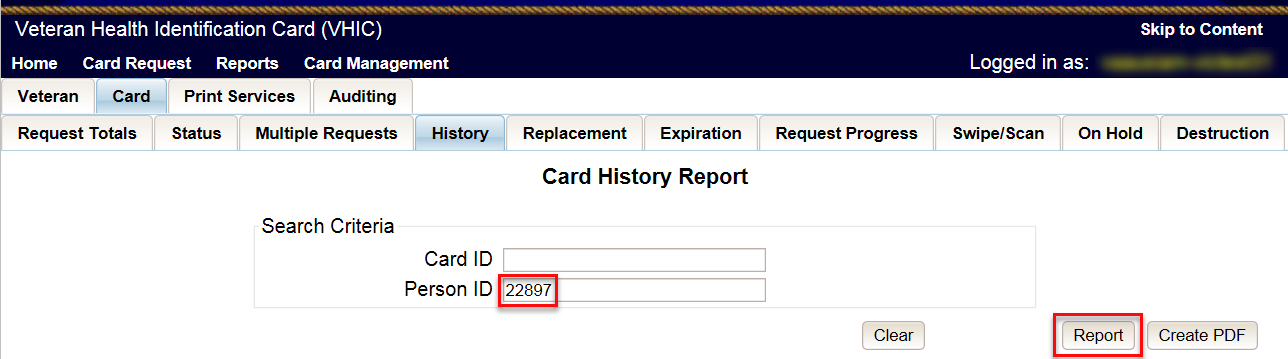 Figure 6-32: Card History Report Query ScreenWhen looking at the Card History report, the user will see that the Current Card Status has been updated to Deactivated and the Current MVI Status has been updated to Unlinked.The user will also see the messages for Deactivated and MVI Correlation Unlinked in the Message history section.The Deactivation Reason field will also be populated with the deactivation reason that was selected during the card deactivation process.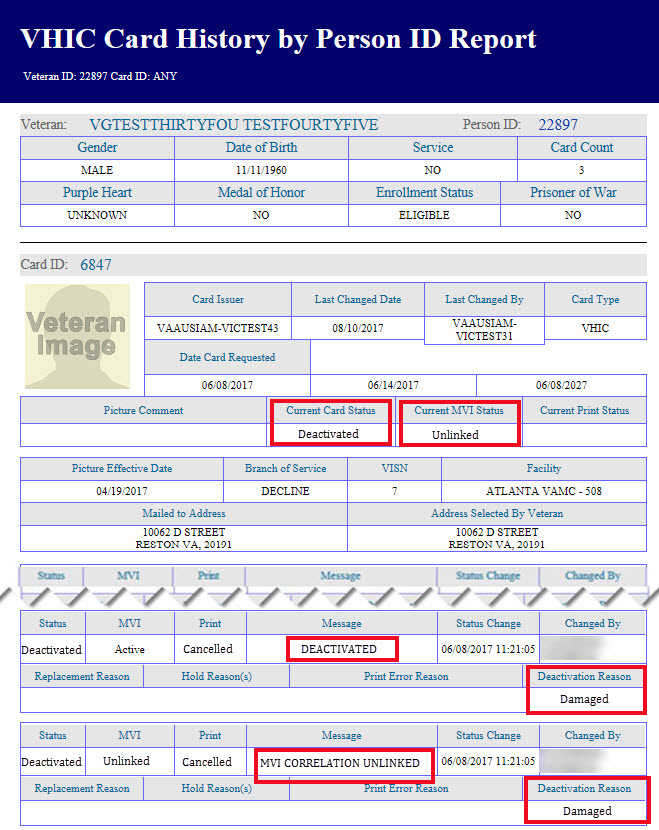 Figure 6-33: Card History Report – DamagedDeceasedAccessing Card DeactivationWhen the VHIC Administrator logs in to the VHIC application, they are presented with three menu options: Card Request, Reports, and Card Management. The Administrator can click either on the links in the header at the top of the screen or on the icon buttons in the middle of the screen.To begin the Card Management process, the VHIC Administrator would click on either the Card Management link or the Card Management icon button.Figure 6-34: VHIC Administrator Home screen; click Card ManagementStep 1: Enter Search TermsThe first step in the process is to find the Veteran in the system. This is accomplished by entering enough search criteria to trigger a match within Master Veteran Index (MVI). The top of the screen offers guidance regarding the set of traits recommended to ensure the best match is found. These are guidelines and not necessarily the required set of traits that must be entered.However, for optimal search results, copy the Veteran’s ICN from Toolkit and paste it into the ICN field on this screen.Other search methods include: The Member ID from the front of the Veteran’s VHICLast Name, First Name, DOB and SSNNOTE: If using LN/FN/DOB/SSN combination, at a minimum, supply the Veteran's Last Name, plus values from at least two of the other three sections (Person, Address, and Identification).The more traits entered, the more likely a match will be returned. Additional guidance is also available on-screen by clicking on the blue circle containing a question mark.Figure 6-35: Help iconThis type of help is available throughout the application and will provide additional detail or clarification for that particular step or section.Once the information has been entered into the required fields, click on [Search] to proceed to the next step.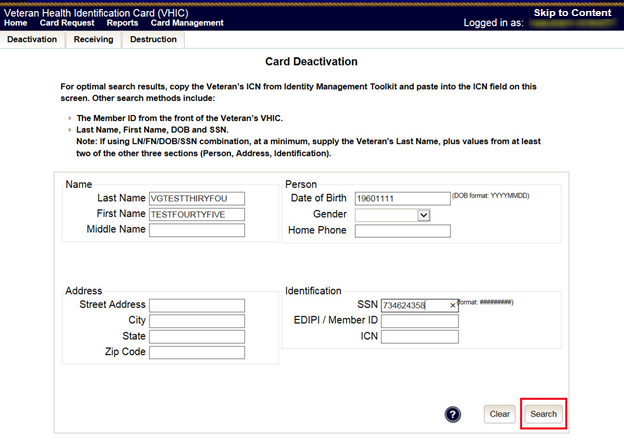 Figure 6-36: Card Deactivation Enter Search Terms screenStep 2: Select VeteranIf the search was successful and a possible match has been found, the results of that search will be displayed on screen. From the list provided (up to 10 matches may be returned), select the appropriate Veteran by clicking on the Veteran’s name which is hyperlinked.If the correct Veteran is not in the list, click the [Back] button and verify the traits entered are correct. If the traits are correct, try adding additional information to aid in triggering a match.REDACTEDFigure 6-37: Card Deactivation Select Veteran screenSelect Deactivation ReasonOnce the Administrator has selected the correct Veteran, the next step in the process is to select the reason for deactivating all the VHIC cards for this Veteran. Choose from one of the several deactivation reasons VHIC provides.Select the Deceased as the reason for deactivating the VHIC cards for this Veteran from the drop-down menu.Click on the [Deactivate] button to continue to the next step.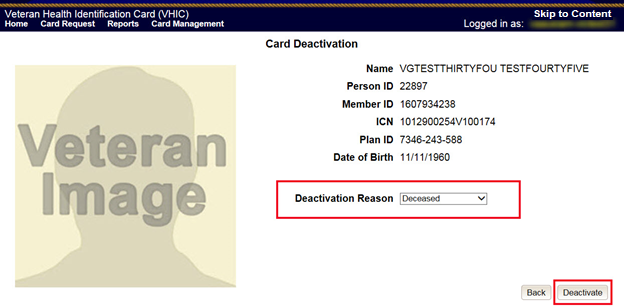 Figure 6-38: Select Deactivation Reason screenConfirm Deactivation RequestThe VHIC application will ask the user to confirm that they really want to deactivate all of the cards for this Veteran.Click the [OK] button on the pop-up window to continue.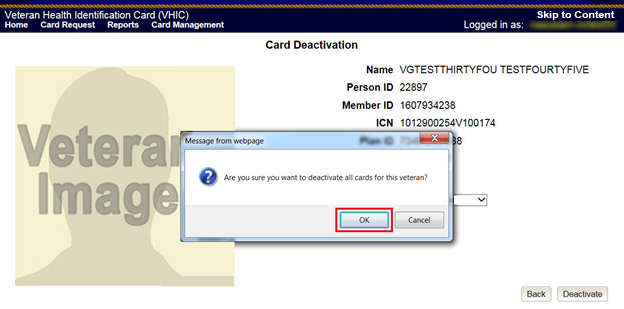 Figure 6-39: Confirm Deactivation pop-up windowThis screen shows that the Card Deactivation was completed successfully.The selected deactivation reason will be displayed on this screen.Since Deceased was the deactivation reason selected, the VHIC Admin is not presented with the option to request a new card for the Veteran.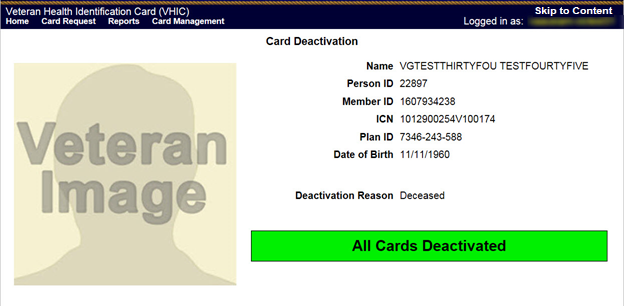 Figure 6-40: All Cards Deactivated – DeceasedVerifying Card DeactivationThe VHIC Administrator can verify that all of the cards for that Veteran have been deactivated by looking at the Card History report. To see all of the cards for a Veteran, search by using the Veteran’s Person ID, which was displayed on the last step of the card deactivation process.Figure 6-41: Card History Report Query ScreenWhen looking at the Card History report, the user will see that the Current Card Status has been updated to Deactivated and the Current MVI Status has been updated to Unlinked.The user will also see the messages for Deactivated and MVI Correlation Unlinked in the Message history section.The Deactivation Reason field will also be populated with the deactivation reason that was selected during the card deactivation process.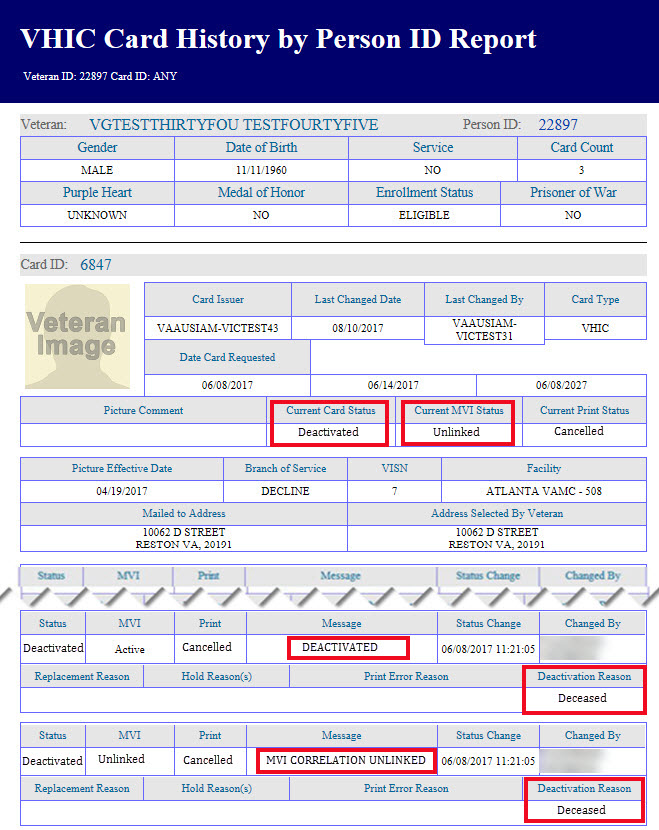 Figure 6-42: Card History Report - DeceasedIdentity TheftAccessing Card ManagementWhen the VHIC Administrator logs in to the VHIC application, they are presented with three menu options: Card Request, Reports, and Card Management. The Administrator can click either on the links in the header at the top of the screen or on the icon buttons in the middle of the screen.To begin the Card Deactivation process, the VHIC Administrator would click on either the Card Management link or the Card Management icon button.Figure 6-43: VHIC Administrator Home screen; click Card ManagementStep 1: Enter Search TermsThe first step in the process is to find the Veteran in the system. This is accomplished by entering enough search criteria to trigger a match within Master Veteran Index (MVI). The top of the screen offers guidance regarding the set of traits recommended to ensure the best match is found. These are guidelines and not necessarily the required set of traits that must be entered.However, for optimal search results, copy the Veteran’s ICN from Toolkit and paste it into the ICN field on this screen.Other search methods include: The Member ID from the front of the Veteran’s VHICLast Name, First Name, DOB and SSN NOTE: If using LN/FN/DOB/SSN combination, at a minimum, supply the Veteran's Last Name, plus values from at least two of the other three sections (Person, Address, and Identification).The more traits entered, the more likely a match will be returned. Additional guidance is also available on-screen by clicking on the blue circle containing a question mark.Figure 6-44: Help iconThis type of help is available throughout the application and will provide additional detail or clarification for that particular step or section.Once the information has been entered into the required fields, click on [Search] to proceed to the next step.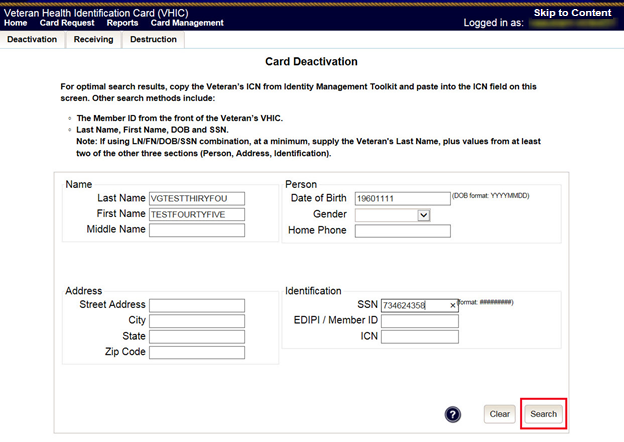 Figure 6-45: Card Management Enter Search Terms screenStep 2: Select VeteranIf the search was successful and a possible match has been found, the results of that search will be displayed on screen. From the list provided (up to 10 matches may be returned), select the appropriate Veteran by clicking on the Veteran’s name which is hyperlinked.If the correct Veteran is not in the list, click the [Back] button and verify the traits entered are correct. If the traits are correct, try adding additional information to aid in triggering a match.REDACTEDFigure 6-46: Card Deactivation Select Veteran screenSelect Deactivation ReasonOnce the Administrator has selected the correct Veteran, the next step in the process is to select the reason for deactivating all the VHIC cards for this Veteran. Choose from one of the several deactivation reasons VHIC provides.Select the Identity Theft as the reason for deactivating the VHIC cards for this Veteran from the drop-down menu.Click on the [Deactivate] button to continue to the next step.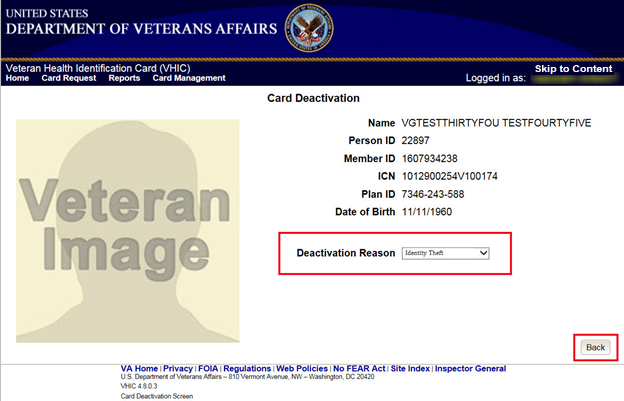 Figure 6-47: Select Deactivation Reason screenConfirm Deactivation RequestThe VHIC application will ask the user to confirm that they really want to deactivate all of the cards for this Veteran.Click the [OK] button on the pop-up window to continue.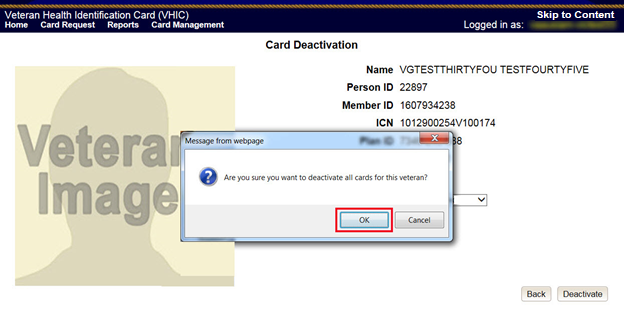 Figure 6-48: Confirm Deactivation pop-up windowThis screen shows that the Card Deactivation was completed successfully.The selected deactivation reason will be displayed on this screen.Since Identity Theft was the deactivation reason selected, the VHIC Admin is not presented with the option to request a new card for the Veteran.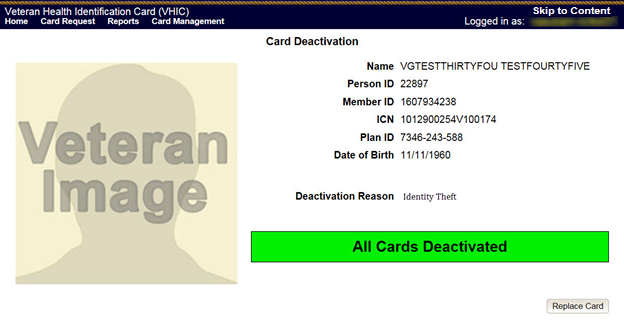 Figure 6-49: All Cards Deactivated - Identity TheftVerifying Card DeactivationThe VHIC Administrator can verify that all of the cards for that Veteran have been deactivated by looking at the Card History report. To see all of the cards for a Veteran, search by using the Veteran’s Person ID, which was displayed on the last step of the card deactivation process.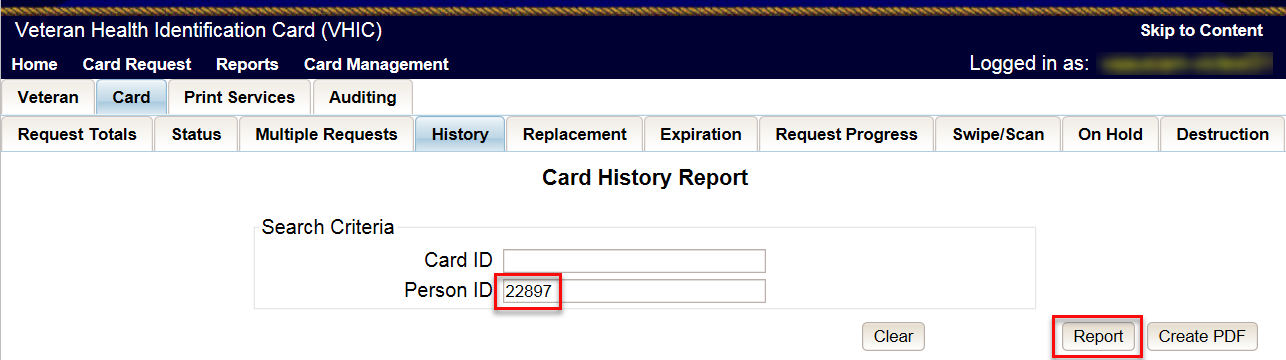 Figure 6-50: Card History Report Query ScreenWhen looking at the Card History report, the user will see that the Current Card Status has been updated to Deactivated and the Current MVI Status has been updated to Unlinked.The user will also see the messages for Deactivated and MVI Correlation Unlinked in the Message history section.The Deactivation Reason field will also be populated with the deactivation reason that was selected during the card deactivation process.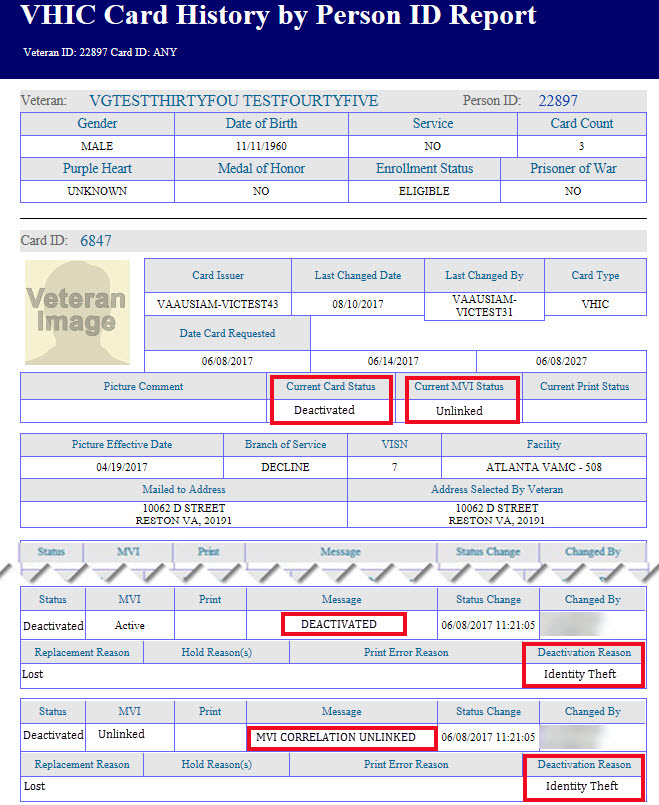 Figure 6-51: Identity TheftLostAccessing Card DeactivationWhen the VHIC Administrator logs in to the VHIC application, they are presented with three menu options: Card Request, Reports, and Card Management. The Administrator can click either on the links in the header at the top of the screen or on the icon buttons in the middle of the screen.To begin the Card Management process, the VHIC Administrator would click on either the Card Management link or the Card Management icon button.Figure 6-52: VHIC Administrator Home screen; click Card ManagementStep 1: Enter Search TermsThe first step in the process is to find the Veteran in the system. This is accomplished by entering enough search criteria to trigger a match within Master Veteran Index (MVI). The top of the screen offers guidance regarding the set of traits recommended to ensure the best match is found. These are guidelines and not necessarily the required set of traits that must be entered.However, for optimal search results, copy the Veteran’s ICN from Toolkit and paste it into the ICN field on this screen.Other search methods include: The Member ID from the front of the Veteran’s VHICLast Name, First Name, DOB and SSN NOTE: If using LN/FN/DOB/SSN combination, at a minimum, supply the Veteran's Last Name, plus values from at least two of the other three sections (Person, Address, and Identification).The more traits entered, the more likely a match will be returned. Additional guidance is also available on-screen by clicking on the blue circle containing a question mark.Figure 6-53: Help iconThis type of help is available throughout the application and will provide additional detail or clarification for that particular step or section.Once the information has been entered into the required fields, click on [Search] to proceed to the next step.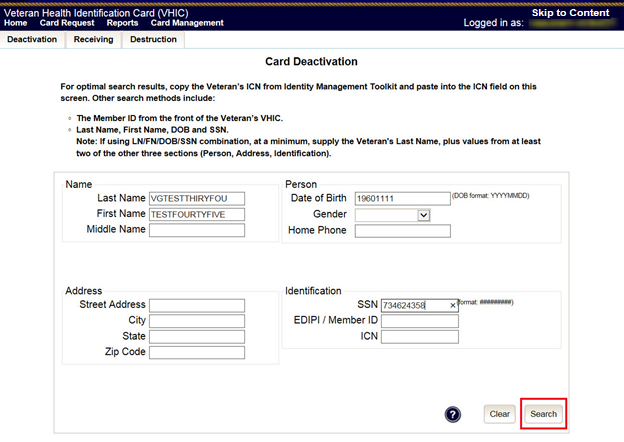 Figure 6-54: Card Deactivation Enter Search Terms screenStep 2: Select VeteranIf the search was successful and a possible match has been found, the results of that search will be displayed on screen. From the list provided (up to 10 matches may be returned), select the appropriate Veteran by clicking on the Veteran’s name which is hyperlinked.If the correct Veteran is not in the list, click the [Back] button and verify the traits entered are correct. If the traits are correct, try adding additional information to aid in triggering a match.REDACTEDFigure 6-55: Card Deactivation Select Veteran screenSelect Deactivation ReasonOnce the Administrator has selected the correct Veteran, the next step in the process is to select the reason for deactivating all the VHIC cards for this Veteran. Choose from one of the several deactivation reasons VHIC provides.Select the Lost as the reason for deactivating the VHIC cards for this Veteran from the drop-down menu.Click on the [Deactivate] button to continue to the next step.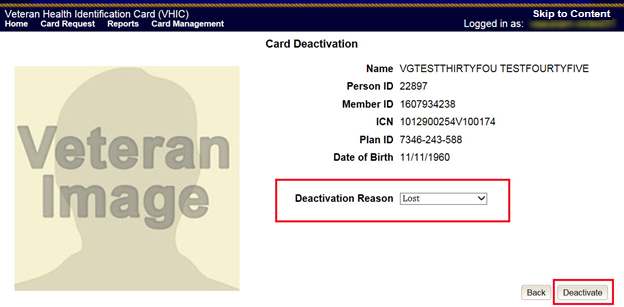 Figure 6-56: Select Deactivation Reason screenConfirm Deactivation RequestThe VHIC application will ask the user to confirm that they really want to deactivate all of the cards for this Veteran.Click the [OK] button on the pop-up window to continue.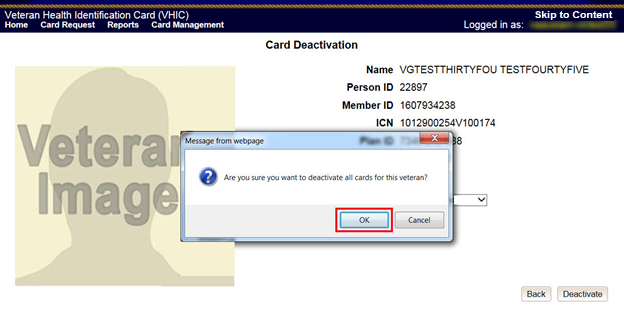 Figure 6-57: Confirm Deactivation pop-up windowThis screen shows that the Card Deactivation was completed successfully.The selected deactivation reason will be displayed on this screen.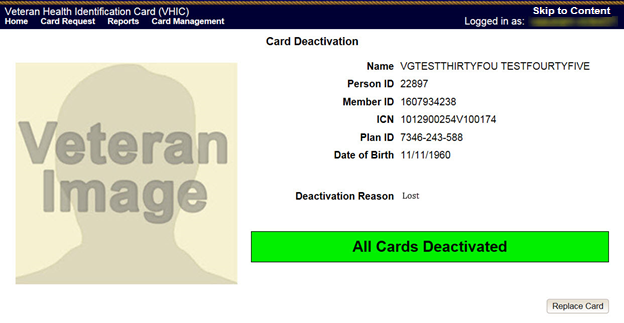 Figure 6-58: All Cards Deactivated – LostRequest a Replacement CardThe VHIC Administrator will have the option to request a replacement card at the end of the Card Management process in select instances. Since Lost was the deactivation reason selected, the VHIC Admin is presented with the option to request a new card for the Veteran.To request a replacement card, click the [Replace a Card] button.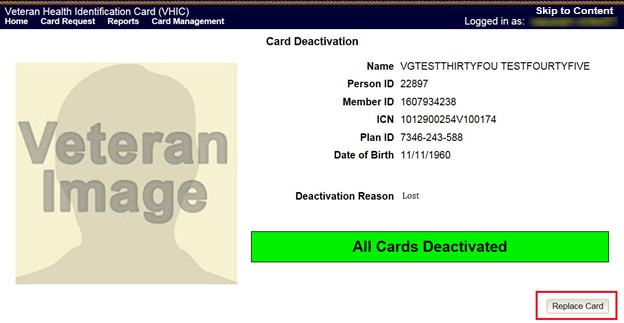 Figure 6-59: Replace CardThis will take the user to Step 3: Capture Veteran Image of the card request process.Click [Next] to reuse the existing photo for this Veteran. Then complete the card request process following the current procedures.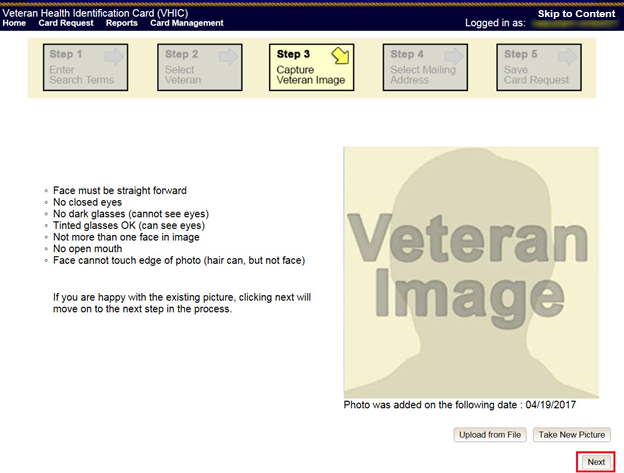 Figure 6-60: Step 3 Capture Veteran Image screenVerifying Card DeactivationThe VHIC Administrator can verify that all of the cards for that Veteran have been deactivated by looking at the Card History report. To see all of the cards for a Veteran, search by using the Veteran’s Person ID, which was displayed on the last step of the card deactivation process.Figure 6-61: Card History Report Query ScreenWhen looking at the Card History report, the user will see that the Current Card Status has been updated to Deactivated and the Current MVI Status has been updated to Unlinked.The user will also see the messages for Deactivated and MVI Correlation Unlinked in the Message history section.The Deactivation Reason field will also be populated with the deactivation reason that was selected during the card deactivation process.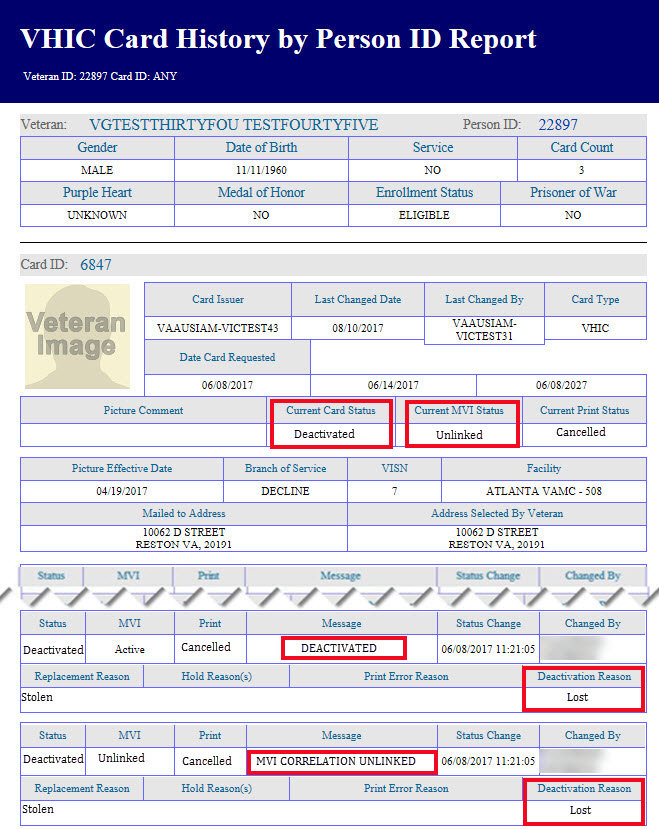 Figure 6-62: Card History Report - LostOtherAccessing Card DeactivationWhen the VHIC Administrator logs in to the VHIC application, they are presented with three menu options: Card Request, Reports, and Card Management. The Administrator can click either on the links in the header at the top of the screen or on the icon buttons in the middle of the screen.To begin the Card Management process, the VHIC Administrator would click on either the Card Management link or the Card Management icon button.Figure 6-63: VHIC Administrator Home screen; click Card ManagementStep 1: Enter Search TermsThe first step in the process is to find the Veteran in the system. This is accomplished by entering enough search criteria to trigger a match within Master Veteran Index (MVI). The top of the screen offers guidance regarding the set of traits recommended to ensure the best match is found. These are guidelines and not necessarily the required set of traits that must be entered.However, for optimal search results, copy the Veteran’s ICN from Toolkit and paste it into the ICN field on this screen.Other search methods include:The Member ID from the front of the Veteran’s VHICLast Name, First Name, DOB and SSNNOTE: If using LN/FN/DOB/SSN combination, at a minimum, supply the Veteran's Last Name, plus values from at least two of the other three sections (Person, Address, and Identification).The more traits entered, the more likely a match will be returned. Additional guidance is also available on-screen by clicking on the blue circle containing a question mark.Figure 6-64: Help iconThis type of help is available throughout the application and will provide additional detail or clarification for that particular step or section.Once the information has been entered into the required fields, click on [Search] to proceed to the next step.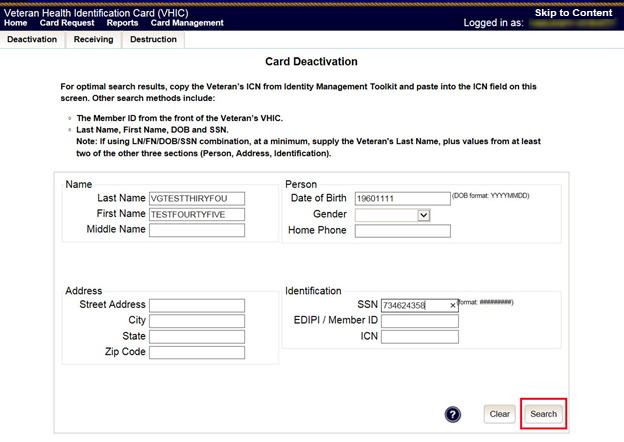 Figure 6-65: Card Deactivation Enter Search Terms screenStep 2: Select VeteranIf the search was successful and a possible match has been found, the results of that search will be displayed on screen. From the list provided (up to 10 matches may be returned), select the appropriate Veteran by clicking on the Veteran’s name which is hyperlinked.If the correct Veteran is not in the list, click the [Back] button and verify the traits entered are correct. If the traits are correct, try adding additional information to aid in triggering a match.REDACTEDFigure 6-66: Card Deactivation Select Veteran screenSelect Deactivation ReasonOnce the Administrator has selected the correct Veteran, the next step in the process is to select the reason for deactivating all the VHIC cards for this Veteran. Choose from one of the several deactivation reasons VHIC provides.Select Other as the reason for deactivating the VHIC cards for this Veteran from the drop-down menu and enter the details as to why the cards for this Veteran need deactivated using up to 50 characters.Click on the [Deactivate] button to continue to the next step.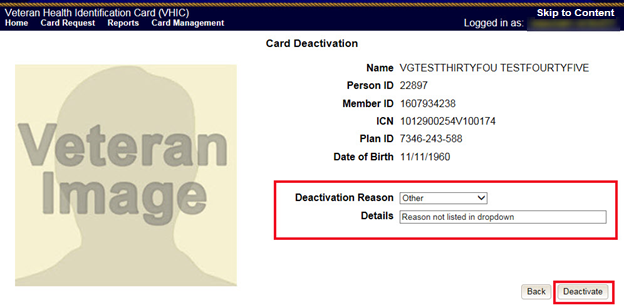 Figure 6-67: Select Deactivation Reason screenConfirm Deactivation RequestThe VHIC application will ask the user to confirm that they really want to deactivate all of the cards for this Veteran.Click the [OK] button on the pop-up window to continue.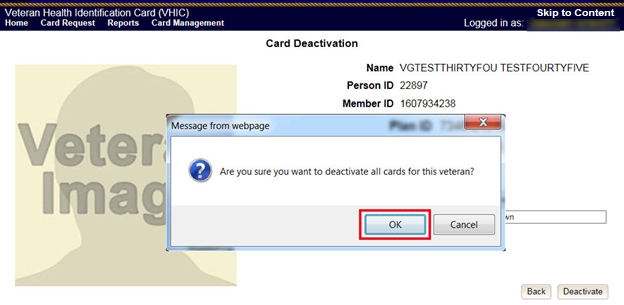 Figure 6-68: Confirm Deactivation pop-up windowThis screen shows that the Card Deactivation was completed successfully.The selected deactivation reason will be displayed on this screen.Since Other was the deactivation reason selected, the VHIC Admin is not presented with the option to request a new card for the Veteran.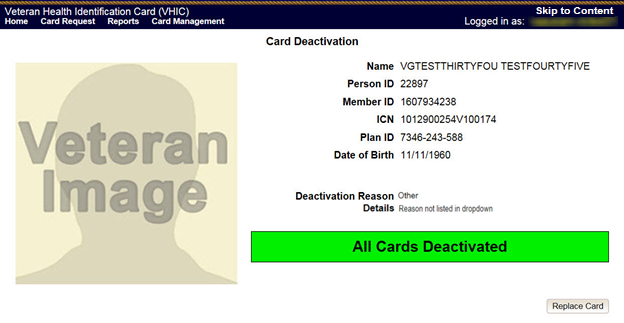 Figure 6-69: All Cards Deactivated – OtherVerifying Card DeactivationThe VHIC Administrator can verify that all of the cards for that Veteran have been deactivated by looking at the Card History report. To see all of the cards for a Veteran, search by using the Veteran’s Person ID, which was displayed on the last step of the card deactivation process.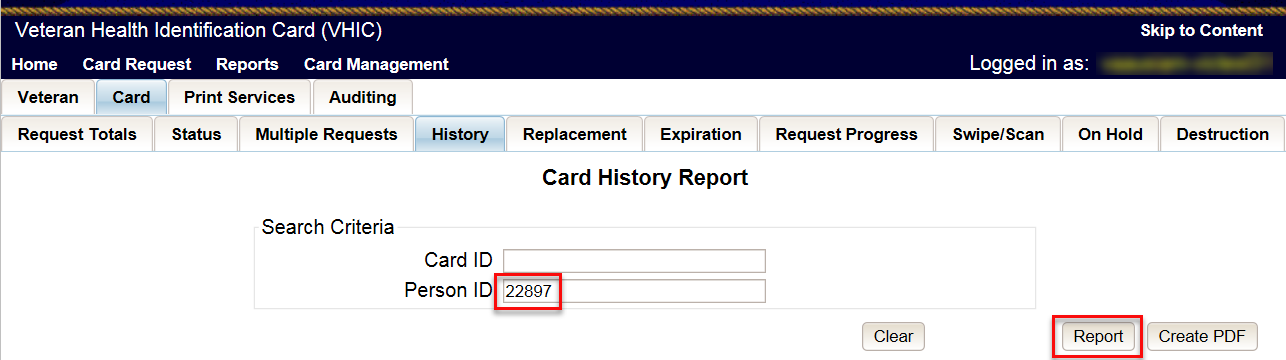 Figure 6-70: Card History Report Query ScreenWhen looking at the Card History report, the user will see that the Current Card Status has been updated to Deactivated and the Current MVI Status has been updated to Unlinked.The user will also see the messages for Deactivated and MVI Correlation Unlinked in the Message history section.The Deactivation Reason field will also be populated with the deactivation reason that was selected during the card deactivation process.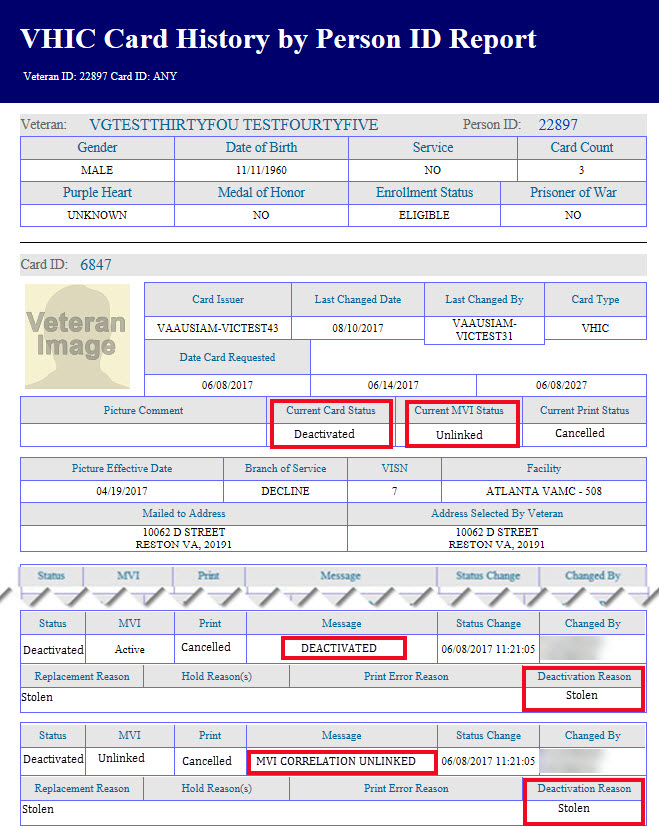 Figure 6-71: Card History Report - OtherStolenAccessing Card DeactivationWhen the VHIC Administrator logs in to the VHIC application, they are presented with three menu options: Card Request, Reports, and Card Management. The Administrator can click either on the links in the header at the top of the screen or on the icon buttons in the middle of the screen.To begin the Card Management process, the VHIC Administrator would click on either the Card Management link or the Card Management icon button.Figure 6-72: VHIC Administrator Home screen; click Card DeactivationStep 1: Enter Search TermsThe first step in the process is to find the Veteran in the system. This is accomplished by entering enough search criteria to trigger a match within Master Veteran Index (MVI). The top of the screen offers guidance regarding the set of traits recommended to ensure the best match is found. These are guidelines and not necessarily the required set of traits that must be entered.However, for optimal search results, copy the Veteran’s ICN from Toolkit and paste it into the ICN field on this screen.Other search methods include: The Member ID from the front of the Veteran’s VHICLast Name, First Name, DOB and SSNNOTE: If using LN/FN/DOB/SSN combination, at a minimum, supply the Veteran's Last Name, plus values from at least two of the other three sections (Person, Address, and Identification).The more traits entered, the more likely a match will be returned. Additional guidance is also available on-screen by clicking on the blue circle containing a question mark.Figure 6-73: Help iconThis type of help is available throughout the application and will provide additional detail or clarification for that particular step or section.Once the information has been entered into the required fields, click on [Search] to proceed to the next step.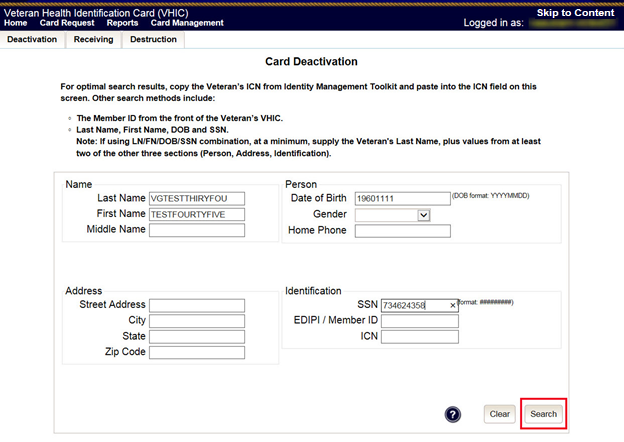 Figure 6-74: Card Deactivation Enter Search Terms screenStep 2: Select VeteranIf the search was successful and a possible match has been found, the results of that search will be displayed on screen. From the list provided (up to 10 matches may be returned), select the appropriate Veteran by clicking on the Veteran’s name which is hyperlinked.If the correct Veteran is not in the list, click the [Back] button and verify the traits entered are correct. If the traits are correct, try adding additional information to aid in triggering a match.REDACTEDFigure 6-75: Card Deactivation Select Veteran screenSelect Deactivation ReasonOnce the Administrator has selected the correct Veteran, the next step in the process is to select the reason for deactivating all the VHIC cards for this Veteran. Choose from one of the several deactivation reasons VHIC provides.Select Stolen as the reason for deactivating the VHIC cards for this Veteran from the drop-down menu.Click on the [Deactivate] button to continue to the next step.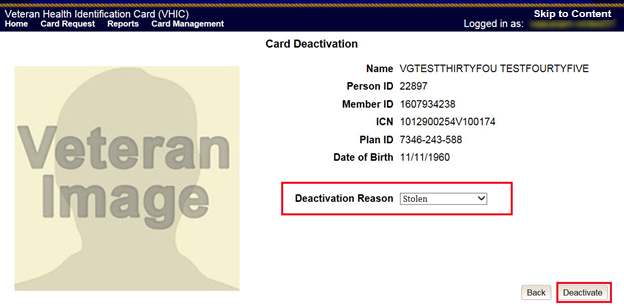 Figure 6-76: Select Deactivation Reason screenConfirm Deactivation RequestThe VHIC application will ask the user to confirm that they really want to deactivate all of the cards for this Veteran.Click the [OK] button on the pop-up window to continue.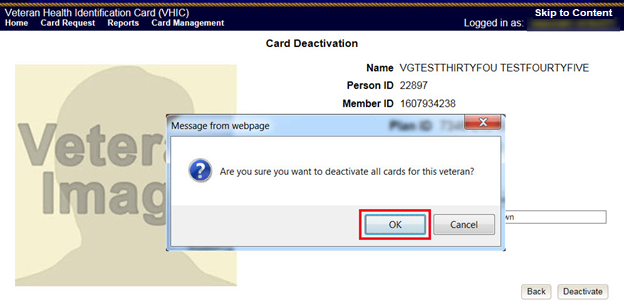 Figure 6-77: Confirm Deactivation pop-up windowThis screen shows that the Card Management was completed successfully.The selected deactivation reason will be displayed on this screen.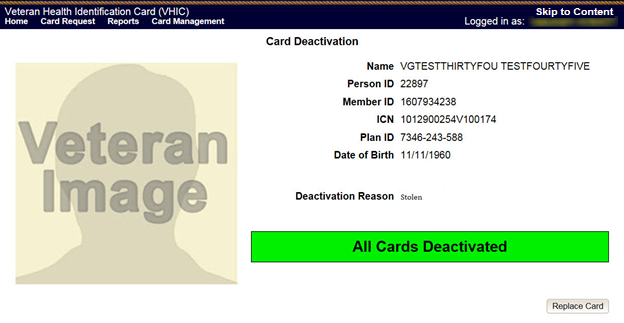 Figure 6-78: All Cards Deactivated - StolenRequest a Replacement CardThe VHIC Administrator will have the option to request a replacement card at the end of the card deactivation process in select instances. Since Stolen was the deactivation reason selected, the VHIC Admin is presented with the option to request a new card for the Veteran.To request a replacement card, click the [Replace a Card] button.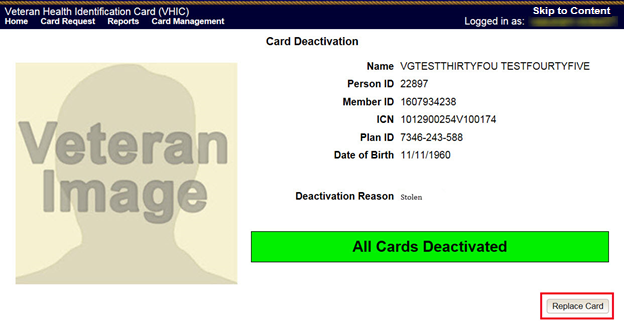 Figure 6-79: Replace CardThis will take the user to Step 3: Capture Veteran Image of the card request process.Click [Next] to reuse the existing photo for this Veteran. Then complete the card request process following the current procedures.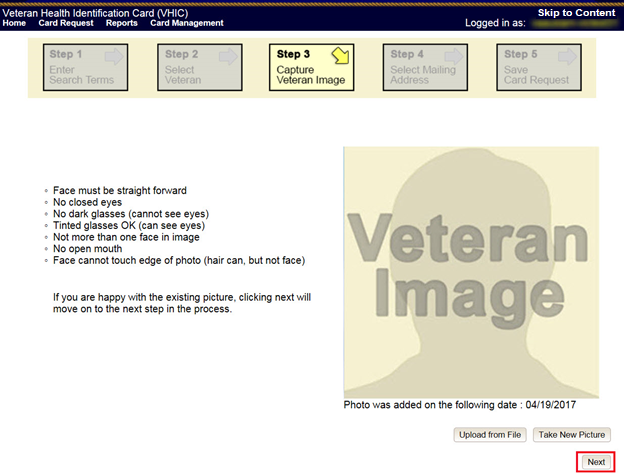 Figure 6-80: Step 3 Capture Veteran Image screenVerifying Card DeactivationThe VHIC Administrator can verify that all of the cards for that Veteran have been deactivated by looking at the Card History report. To see all of the cards for a Veteran, search by using the Veteran’s Person ID, which was displayed on the last step of the card deactivation process.Figure 6-81: Card History Report Query ScreenWhen looking at the Card History report, the user will see that the Current Card Status has been updated to Deactivated and the Current MVI Status has been updated to Unlinked.The user will also see the messages for Deactivated and MVI Correlation Unlinked in the Message history section.The Deactivation Reason field will also be populated with the deactivation reason that was selected during the card deactivation process.Figure 6-82: Card History Report - StolenCard ReceivingTable 4: Who can receive a card?Per SOP, the proper disposal of undelivered Veteran Health Identification Cards (VHICs) , Veteran Identification Cards (VICs), Personal Identity Verification (PIV) cards, and other personal items that are returned to the Health Eligibility Center (HEC) require both receiving and destructions logs which will be maintained for six years from the date of document creation, or last effective date, whichever is later.This section will walk the VHIC Administrator through the process of logging VHIC cards received at the HEC.Cards ReceivedAccessing Cards Received ScreenWhen the VHIC Administrator logs in to the VHIC application, they are presented with three menu options: Card Request, Reports, and Card Management. The Administrator can click either on the links in the header at the top of the screen or on the icon buttons in the middle of the screen.To begin the Card Management process, the VHIC Administrator would click on either the Card Management link or the Card Management icon button.Figure 7-1: VHIC Administrator Home screen; click Card ManagementThe Card Management button will automatically take you to the Card Deactivation Tab. You will need to select Card Receiving by clicking on the Receiving Tab at the top of the page.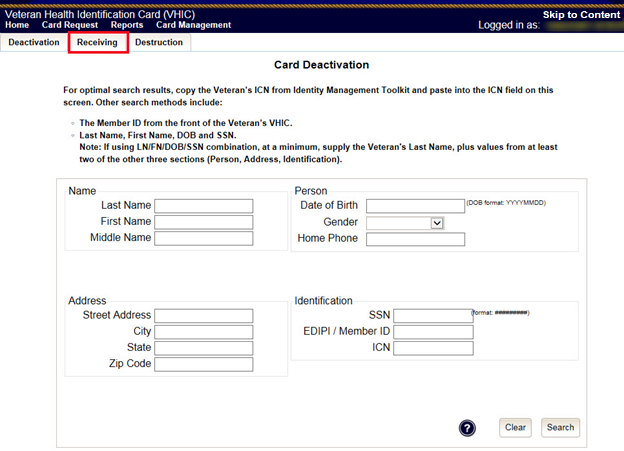 Figure 7-2: Select Card Receiving Tab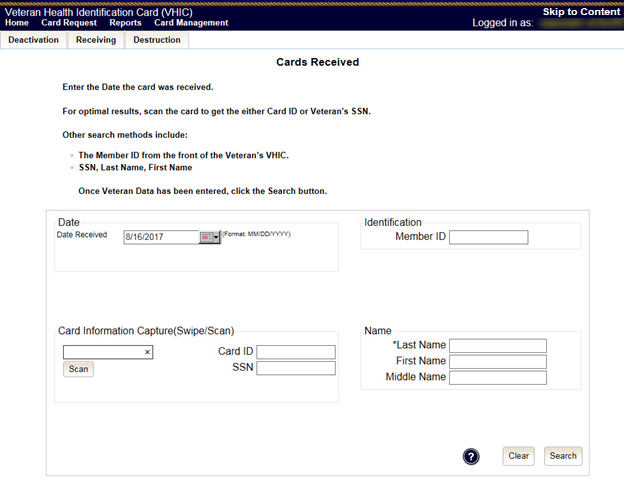 Figure 7-3: Card Received ScreenStep 1: Enter Search TermsThe first step in the process is to find the VHIC Card in the system. For optimal results, this is accomplished by scanning the barcode into the system. Once the barcode is captured, click the Scan button, and the Card ID will populate.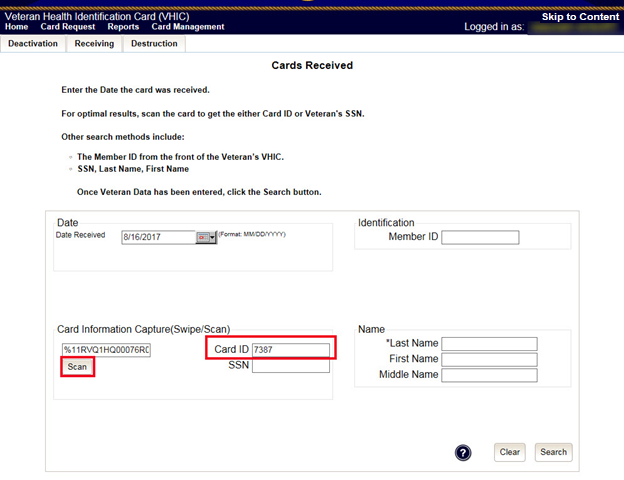 Figure 7-4: Card Scanned into system, Card ID populatesOther search methods include:The Member ID from the front of the Veteran’s VHICLast Name, First Name, DOB and SSNNOTE: If using LN/FN/DOB/SSN combination, at a minimum, supply the Veteran's Last Name, plus values from at least two of the other three sections (Person, Address, and Identification).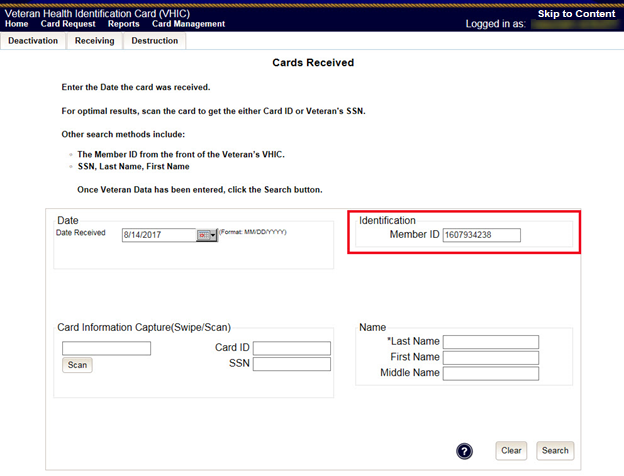 Figure 7-5: Search by Member ID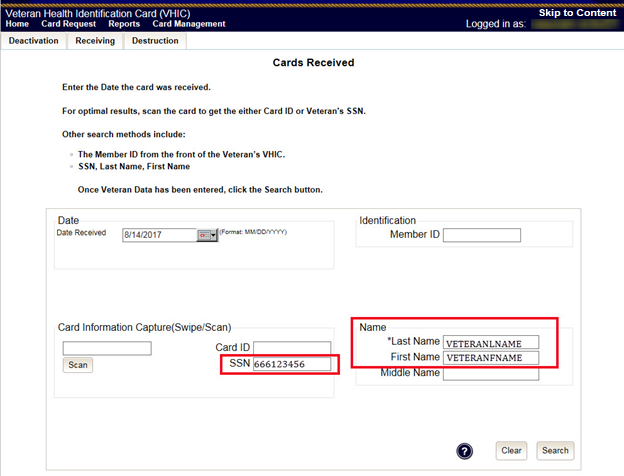 Figure 7-6: Search by Veteran Name/SSNAdditional guidance is also available on-screen by clicking on the blue circle containing a question mark.Figure 7-7: Help iconThis type of help is available throughout the application and will provide additional detail or clarification for that particular step or section.Once the information has been entered into the required fields, click on [Search] to proceed to the next step.Step 2: Card VerificationAfter search is completed, the system will display the details of the VHIC card scanned. Verify that all information displayed is correct prior to clicking submit.REDACTEDFigure 7-8: VHIC Card details displayedSubmitting the card information will update the status of the VHIC card and log it into the system as having been received.REDACTEDFigure 7-9: Card status updated - Pending DestructionSelecting the Swipe/Scan Another button at the bottom of the screen will bring you back to the Receiving search page.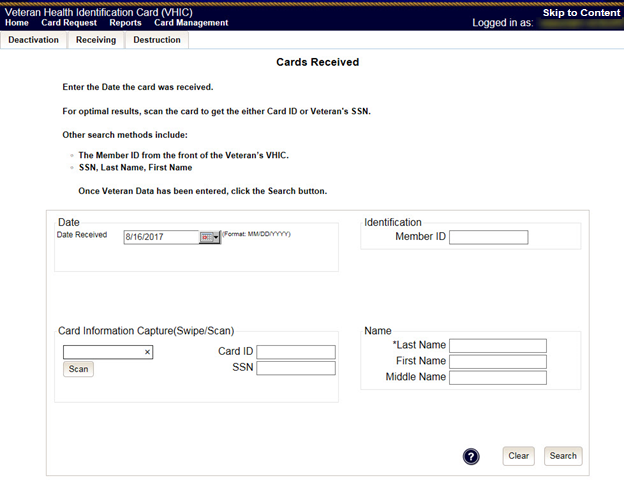 Figure 7-10: Receiving Search PageCard DestructionTable 5. Who can destroy a card?Per SOP, the proper disposal of undelivered Veteran Health Identification Cards (VHICs) , Veteran Identification Cards (VICs), Personal Identity Verification (PIV) cards, and other personal items that are returned to the Health Eligibility Center (HEC) require both receiving and destructions logs which will be maintained for six years from the date of document creation, or last effective date, whichever is later.This section will walk the VHIC Administrator through the process of destroying VHIC cards received at the HEC. The system will track all VHIC cards received and destroyed, and the logs can be viewed by running the appropriate reports.Card DestructionAccessing Card Destruction ScreenWhen the VHIC Administrator logs in to the VHIC application, they are presented with three menu options: Card Request, Reports, and Card Management. The Administrator can click either on the links in the header at the top of the screen or on the icon buttons in the middle of the screen.To begin the Card Management process, the VHIC Administrator would click on either the Card Management link or the Card Management icon button.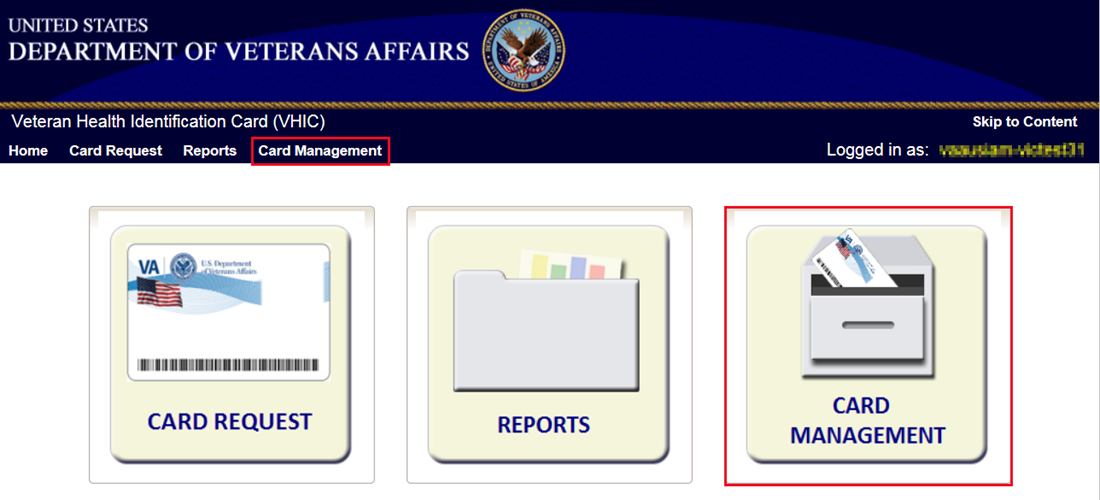 Figure 8-1: VHIC Administrator Home screen; click Card ManagementThe Card Management button will automatically take you to the Card Deactivation Tab. You will need to select Card Destruction by clicking on the Destruction Tab at the top of the page.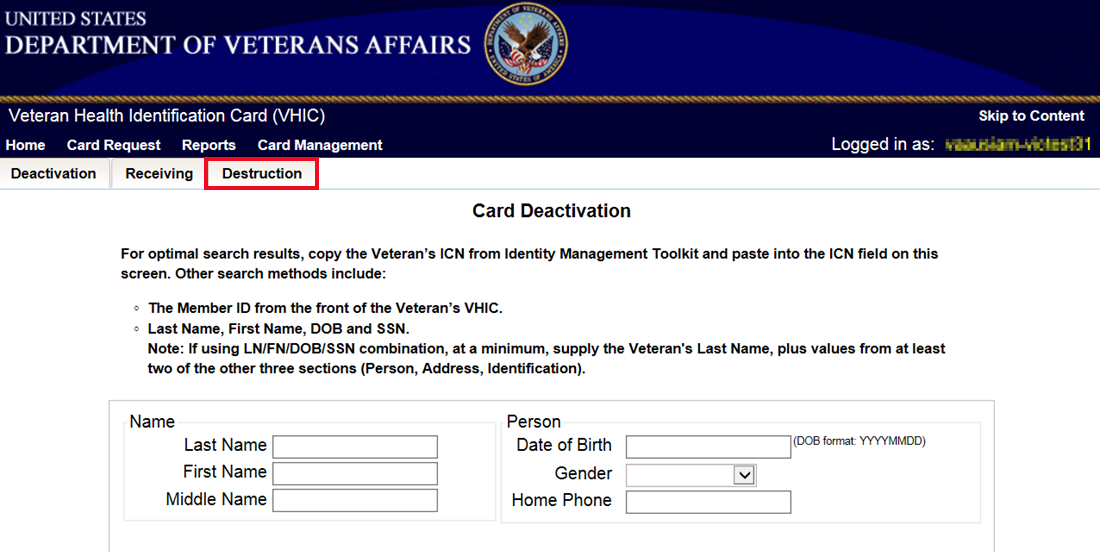 Figure 8-2: Select Card Destruction Tab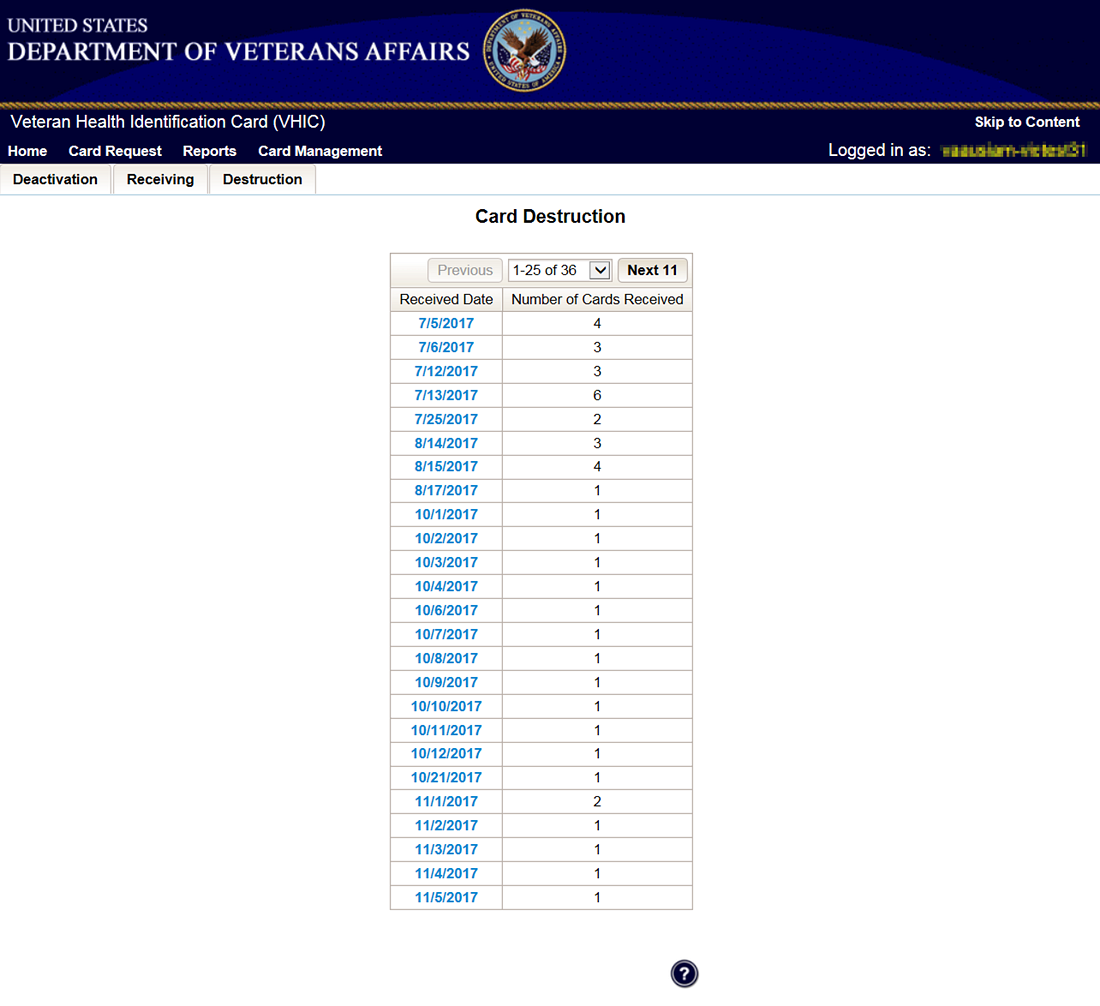 Figure 8-3: Card Destruction ScreenStep 1: Select Cards for DestructionThe Card Destruction screen shows a table of cards received, logged, and ready for destruction. The table indicates the Received Date and Number of Cards Received, allowing for batch destruction as needed. NOTE: To view details of cards received, you will need to run the Card Destruction Report see Veteran Health Identification Card User Guide - Volume 2 – Reports. Select cards for destruction by clicking on the appropriate link found under Received Date.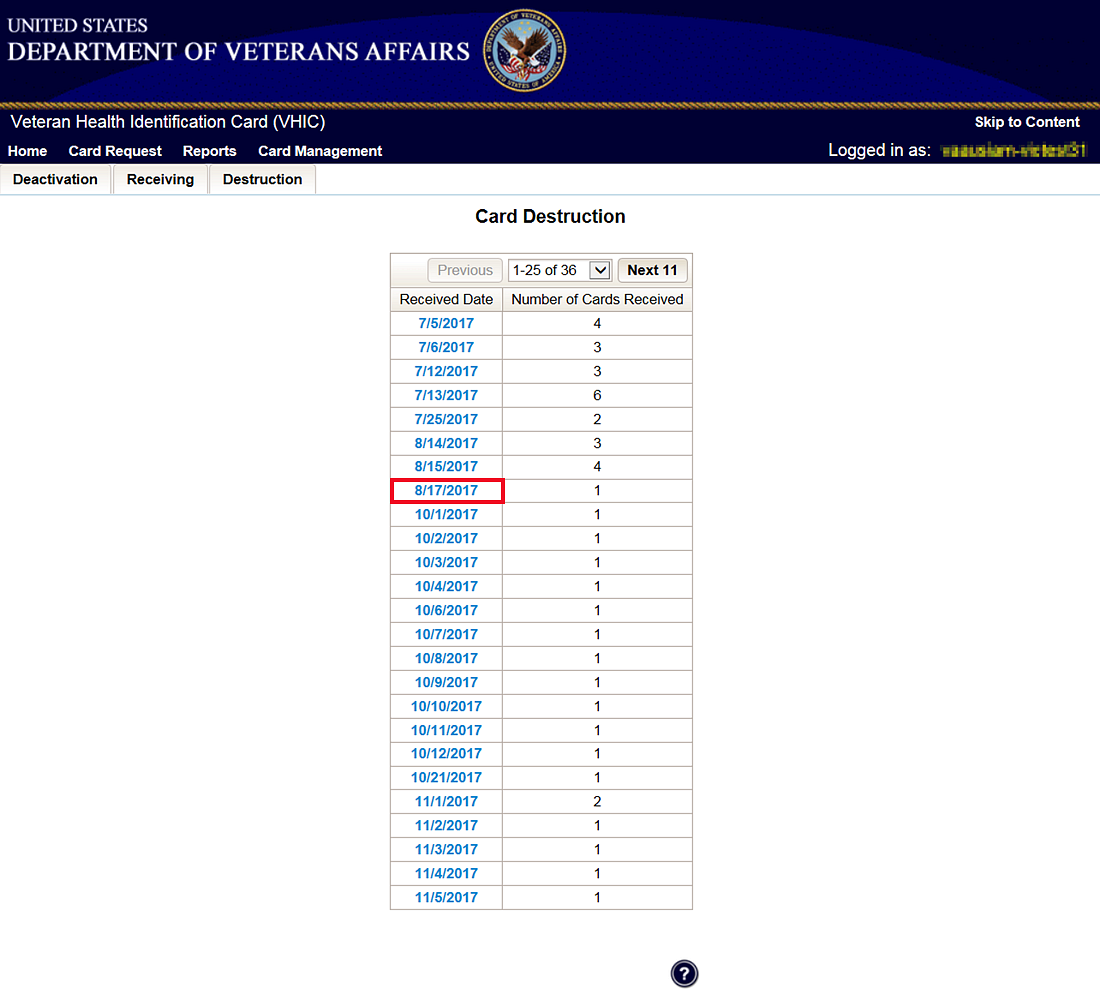 Figure 8-4: Select Cards by Received Date for DestructionSelect Date of DestructionOnce the Received Date has been selected, you will be directed to a new screen for entering the date of destruction. The Date Destroyed will be populated with the current date by default. To provide a different date, you may enter it manually, or select it from the calendar dropdown. You will then click the Submit button.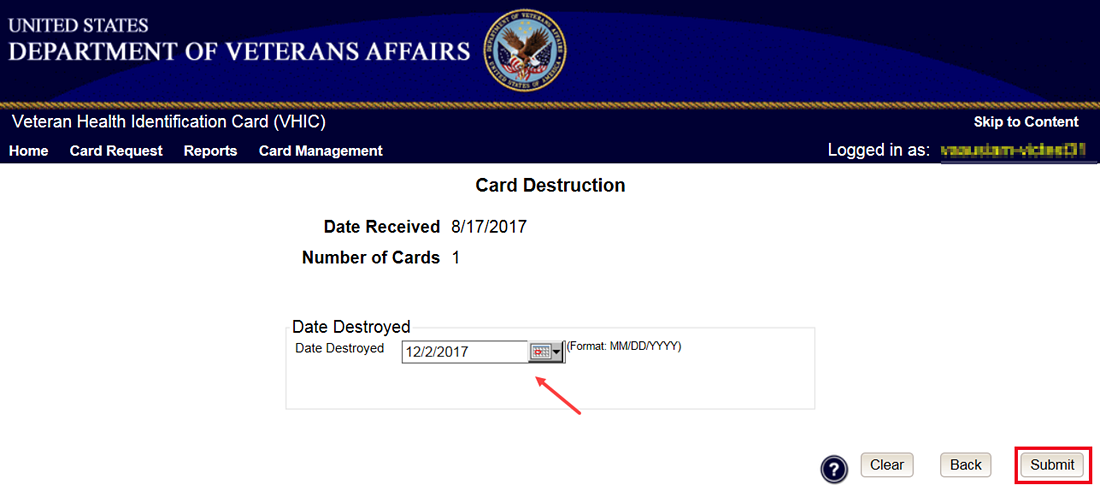 Figure 8-5: Select Date of DestructionAfter Clicking submit, a pop-up message will appear to confirm destruction of the selected cards.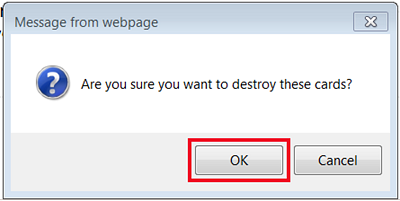 Figure 8-6: Card Destruction Confirmation MessageCard Destruction Status DisplayedSubmitting the Card Destruction Date will update the status of the VHIC card(s) and log it into the system as having been destroyed. You will have the options of either exiting the Status Screen  or clicking the Destroy Another button to return to the main Card Destruction screen.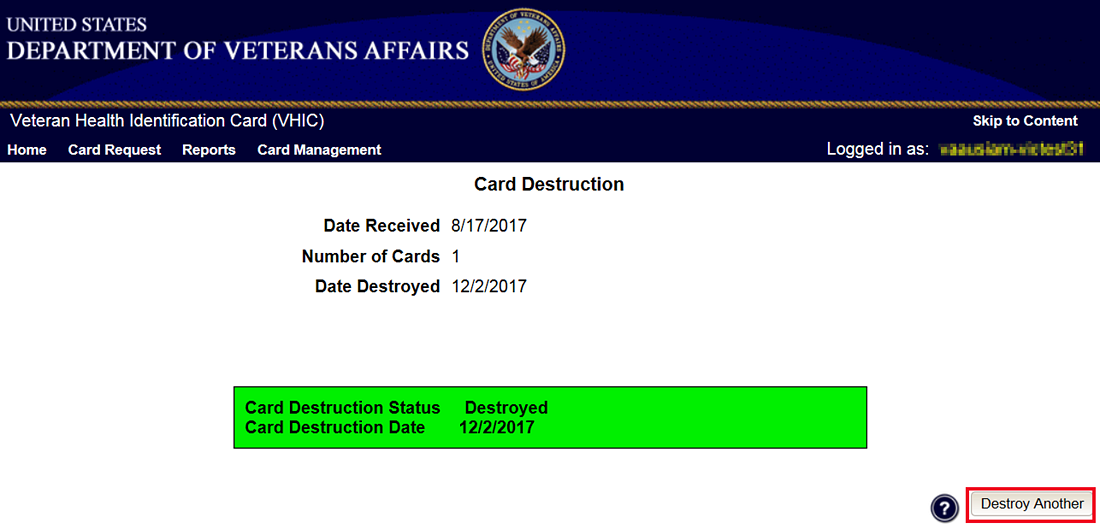 Figure 8-7: Card Destruction StatusReportsA comprehensive walkthrough of all of the different reports that are available to VHIC users and the types of metrics that can be obtained, as well as an explanation of the user role permissions for accessing the reports are included in the Veteran Health Identification Card User Guide - Volume 2 - Reports document.TroubleshootingFor a through set of troubleshooting guidelines, please refer to the Veteran Health Identification Card User Guide - Volume 4 - Troubleshooting document.DateRevisionDescriptionAuthor4/18/20227.4No Changes in functionality updated date and version numberREDACTED09/18/20217.3No Changes in functionality updated date and version numberREDACTED06/20/20217.2No Changes in functionality updated date and version numberREDACTED03/20/20217.1No Changes in functionality updated date and version numberREDACTED12/19/20207Updated for VIP 15 releaseREDACTED06/20/20206Updated to reflect changes to application with VIP 13REDACTED02/15/20205Updated to reflect changes to application with VIP 12 releaseREDACTED11/01/20194Updated to reflect updates to VHIC completed in VIP 10 -Validation for ICN input fields on all search screens and shall add a usage tipREDACTED09/04/20193Updated to reflect new functionality for VHIC 4.9 Release (Card Destruction) and  updated formatting to comply with OIT StandardsREDACTED01/21/20182.1Accepted all changes as approved on anomaly logs, re-paginated document, re-ran TOCs, and created Section 508 compliant PDF for uploading, with Word document, to RTC Jazz Tools as well as SharePoint.REDACTED01/19/20182.1Re-paginated document. Readied document for creating Section 508 compliant PDF.REDACTED01/12/20182.1Applied changes from first anomaly log dated 010418 as well as some additional internal anomalies identified by the VHIC Product Development Team.REDACTED12/21/20172.1Updated images to include new “Skip To Content” link. Added Section 8 entitled “Card Destruction.” Updated Appendix entitled “VHIC Roles.”Checked Alt text for all images and figures. Added Alt text to figures without it. Re-ran TOCs.REDACTED08/25/20172.0Checked Alt text for all images and figures. Added Alt text to figures without it. Changed name in footer from “Card Deactivation” to “Card Management.” Re-ran TOCs and fixed content/figure pagination issues in the Word document. Document converted to Section 508 compliant PDF as part of VHIC 4.8. Updated document name to match VA naming conventions by replacing spaces in Word document name with underscores.REDACTED08/15/20172.0Updated with content and images for first draft for VHIC 4.8.REDACTED08/17/20161.6Completed technical writer review of document. Ran Spelling and Grammar, added Alt text to all images, and re-ran TOCs. Created a footer and page numbering for document Page 1 to match other volumes. Changed cover date from “August 2016” to match footer date of “September 2016” to match other Volumes.REDACTED08/04/20161.6Updated contentREDACTED01/06/20151.5Updated content and ImagesREDACTED07/07/20151.4Updated content and ImagesREDACTED07/07/20151.3Rebuilt to capture content overhaul to VHIC System and divided this guide into three separate partsREDACTED05/20/20151.2Updated Content and Images to reflect the Maintenance ReleasesREDACTED01/13/20151.1Updated content and ImagesREDACTED09/18/20141.0Rebuilt to capture content overhaul to VHIC SystemREDACTEDSymbolDescriptionNOTE: Used to inform the reader of general information including references to additional reading materialIssueContact InfoFor Provisioning IssuesContact the Enterprise Service Desk at REDACTED, option 3 (Applications), then option 1.When contacted by a support specialist, be ready to supply the employee’s full name, VA user ID and email address.For Proofing IssuesContact the Enterprise Service Desk at REDACTED, option 3 (Applications), then option 1.When contacted by a support specialist, be ready to supply the Veterans' full name, full SSN, and DOB.For All Other VHIC System IssuesContact the Enterprise Service Desk at REDACTED, option 3 (Applications), then option 1.When contacted by a support specialist, be ready to supply the Veterans' full name, full SSN, and DOB. At a Glance…Who can deactivate a card? Administrator, Tech Admin (Tier 3)At a Glance…Who can receive a card? Administrator, Tech Admin (Tier 3)At a Glance…Who can destroy a card? Administrator, Tech Admin (Tier 3)